Հավելված Հաստատվել է ՀՀ ՀՊ2022թ. հուլիսի 27-ի թիվ 172-Ա որոշմամբՀԱՅԱՍՏԱՆԻ ՀԱՆՐԱՊԵՏՈՒԹՅԱՆ ՀԱՇՎԵՔՆՆԻՉ ՊԱԼԱՏ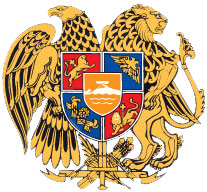 ԸՆԹԱՑԻԿ ԵԶՐԱԿԱՑՈՒԹՅՈՒՆ ՀՀ ԿՐԹՈՒԹՅԱՆ, ԳԻՏՈՒԹՅԱՆ, ՄՇԱԿՈՒՅԹԻ ԵՎ ՍՊՈՐՏԻ ՆԱԽԱՐԱՐՈՒԹՅՈՒՆՈՒՄ 2022 ԹՎԱԿԱՆԻ ՊԵՏԱԿԱՆ ԲՅՈՒՋԵԻ ԵՐԵՔ ԱՄԻՍՆԵՐԻ ԿԱՏԱՐՄԱՆ ՀԱՇՎԵՔՆՆՈՒԹՅԱՆ ԱՐԴՅՈՒՆՔՆԵՐԻ ՎԵՐԱԲԵՐՅԱԼ2022ԲՈՎԱՆԴԱԿՈՒԹՅՈՒՆ1.	ՀԱՊԱՎՈՒՄՆԵՐ	42․ ՀԱՇՎԵՔՆՆՈՒԹՅԱՆ ՕԲՅԵԿՏԻ ՖԻՆԱՆՍԱԿԱՆ ՑՈՒՑԱՆԻՇՆԵՐԸ	53. ՀԱՇՎԵՔՆՆՈՒԹՅԱՆ ՀԻՄՆԱԿԱՆ ԱՐԴՅՈՒՆՔՆԵՐԻ ՎԵՐԱԲԵՐՅԱԼ	53.1 Հանրակրթության ծրագիր	5Հիմնական ընդհանուր հանրակրթություն	6Միջնակարգ ընդհանուր հանրակրթություն	8Մասնագիտացված հանրակրթություն	103.2 Մեծ նվաճումների սպորտ ծրագիր	163.3 Բարձրագույն և հետբուհական մասնագիտական կրթութուն	173.4 Նախնական (արհեստագործական) և միջին մասնագիտական կրթություն	21Նախնական մասնագիտական (արհեստագործական) կրթության գծով ուսանողական նպաստների տրամադրում	21Միջին մասնագիտական կրթության գծով ուսանողական նպաստների տրամադրում	223.5 Համընդհանուր ներառական կրթության համակարգի ներդրում	23Թատերական ներկայացումներ	27Երաժշտարվեստների և պարարվեստների համերգներ	29Օպերային և բալետային արվեստի ներկայացումներ	303.7 Մշակութային ժառանգության ծրագիր	30Թանգարանային ծառայություններ և ցուցահանդեսներ	303.8 Գրահրատարակչության և գրադարանների ծրագիր	333.9 Երիտասարդության ծրագիր	344․ ԱՌԱՋԱՐԿՈՒԹՅՈՒՆ	36ՀԱՊԱՎՈՒՄՆԵՐՀՀ 				Հայաստանի ՀանրապետությունՀՊ				Հաշվեքննիչ պալատԿԳՄՍՆ			Կրթության, գիտության, մշակույթի և սպորտի նախարարությունՆախարարություն  		ՀՀ կրթության, գիտության, մշակույթի և սպորտի  նախարարությունՓԲԸ				Փակ բաժնետիրական ընկերությունՊՈԱԿ				Պետական ոչ առևտրային կազմակերպություն2․ ՀԱՇՎԵՔՆՆՈՒԹՅԱՆ ՕԲՅԵԿՏԻ ՖԻՆԱՆՍԱԿԱՆ ՑՈՒՑԱՆԻՇՆԵՐԸ «ՀՀ 2022թ. պետական բյուջեի մասին» ՀՀ օրենքով ՀՀ կրթության, գիտության, մշակույթի և սպորտի նախարարության կողմից իրականացման ենթակա ծրագրերի ֆինանսավորման նպատակով նախատեսվել է 226,801,189․0 հազ.դրամ։ ՀՀ 2022 թվականի պետական բյուջեի առաջին եռամսյակի կատարման վերաբերյալ հաշվետվության համաձայն տարեկան ճշտված պլանը կազմել է 227,189,493.7 հազ.դրամ, իսկ առաջին եռամսյակի համար ի սկզբանե հաստատված 41,472,580.5 հազ.դրամը վերանայվել է և կազմել՝ 41,724,636.2 հազ.դրամ։Նախարարությանը՝ որպես բյուջետային հատկացումների ստորադաս կարգադրիչ, բյուջետային թվով 22 ծրագրերի իրականացման համար տարեկան բյուջեով նախատեսվել է հատկացնել 88,793.05 մլն. դրամ, որից 1-ին եռամսյակի ծախսերի համար` 17,888․7 մլն․ դրամ, իսկ 2022թ. 1-ին եռամսյակի ճշտված պլանը կազմել է 17,828․7 մլն․դրամ։ ՀՀ 2022 թվականի պետական բյուջեի 1-ին եռամսյակի կատարման հաշվետվության՝ Նախարարության նույն ժամանակահատվածի փաստացի ծախսը կազմել է 16,145,311.7 հազ. դրամ, իսկ դրամարկղային ծախսը՝ 14,576,544.6։2022թ. 1-ին եռամսյակում Նախարարության կողմից իրականացվող ծրագրերի ցուցանիշները և փաստացի կատարողականը ներկայացվել է Հավելված 1-ում։ 3. ՀԱՇՎԵՔՆՆՈՒԹՅԱՆ ՀԻՄՆԱԿԱՆ ԱՐԴՅՈՒՆՔՆԵՐԻ ՎԵՐԱԲԵՐՅԱԼ3.1 Հանրակրթության ծրագիրՀանրակրթության մասին ՀՀ օրենքի 8-րդ հոդվածի 5-րդ մասի համաձայն՝ ուսումնական հաստատությունն ըստ իրականացվող կրթական ծրագրերի աստիճանի, լինում է`տարրական դպրոց (1-4-րդ դասարաններ),միջին դպրոց (5-9-րդ դասարաններ),հիմնական դպրոց (1-9-րդ դասարաններ),ավագ դպրոց (10-12-րդ դասարաններ),վարժարան (5-12-րդ դասարաններ),միջնակարգ դպրոց (1-12-րդ դասարաններ):Հաշվետու ժամանակահատվածում պետական բյուջեից ֆինանսավորվել է  Նախարարության ենթակայության թվով 111 ուսումնական հաստատություն, որից 101-ը ավագ դպրոց, 2-ը հիմնական, 4-ը միջնակարգ, 4-ը վարժարան:Ավագ դպրոցի կարգավիճակ ունեցող թվով 101 դպրոցից 3-ն իրականացրել են տարրական, միջին և ավագ հանրակրթական (1-12 դասարաններ), իսկ 7-ը՝ հիմնական և ավագ հանրակրթական ծրագրեր։ Թվով 7 հիմնական և ավագ հանրակրթական ծրագիր իրականացնող ավագ դպրոցներից Գորիսի Ա. Բակունցի անվան թիվ 1 ավագ դպրոցին թույլատրվել է կազմակերպել հանրակրթական ուսուցում՝ 1-12-րդ դասարաններում (ՀՀ կառավարության 02.06.2011թ. թիվ 774-Ն որոշում), Գյումրու N2 ավագ դպրոցին  թույլատրվել է ընդունելություն կատարել 5-9-րդ դասարաններում (ՀՀ կառավարության 2015թ. նոյեմբերի 19-ի թիվ 1355-Ն որոշում), «Բյուրեղավանի Ս. Վարդանյանի անվան ավագ դպրոց» ՊՈԱԿ-ին թույլատրվել է 2015-2016 ուսումնական տարվանից ընդունելություն կատարել 5-9-րդ դասարաններում (ՀՀ կառավարության 2015թ. օգոստոսի 18-ի  թիվ 941-Ն որոշում), «Երևանի Բ. Ժամկոչյանի անվան N119 ավագ դպրոց» ՊՈԱԿ-ին թույլատրվել է 2016-2017 ուսումնական տարվանից կատարել 5-9-րդ դասարանների ընդունելություն (ՀՀ կառավարության 2016թ. հունվարի 29-ի  թիվ 239-Ա որոշում)։  ԿԳՄՍՆ դիրքորոշում։ Համաձայն «Հանրակրթության մասին ՀՀ օրենքի 9-րդ հոդվածի 2-րդ մասի՝ ուսումնական հաստատությունը կարող է գործել նաև կրթահամալիրի կազմում: Երևանի «Օլիմպոս կրթահամալիր», Վարդենիկի կրթահամալիր և «Մխիթար Սեբաստացի կրթահամալիր» ավագ դպրոցը ունեն տարրական, միջին և ավագ հանրակրթական ծրագրեր իրականացնելու լիցենզիաներ։ Այդ հաստատությունները ունեն համապատասխան ծրագրեր իրականացնելու լիցենզիաներ։ Հաշվեքննողի արձագանք։ Ընդունվել է ի գիտություն։ ՀՀ կառավարության «Ավագ դպրոցների ցանկը հաստատելու մասին» որոշումների համաձայն 2009-2010թթ. ուսումնական տարվանից հաստատությունների 1-ին դասարան սովորողների ընդունելություն չի թույլատրվել, իսկ 2-9-րդ դասարանների  աշակերտներին թույլատրվել է ուսումը շարունակել այդ դպրոցներում` մինչև հիմնական դպրոցի ավարտը։ Ավագ դպրոցի կարգավիճակ ստացած հաստատությունները մարման կարգով պետք է դառնային միայն ավագ դպրոցներ, իսկ դրանց կանոնադրությունները պետք է համապատասխանեցվեին համապատասխան որոշումների պահանջներին։ Չի պահպանվել ՀՀ կառավարության համապատասխան1 որոշումների դրույթները՝ անհրաժեշտ փոփոխություններ ավագ դպրոցների կանոնադրություններում չեն կատարվել,  որոշ դպրոցներում կատարվել է առաջին դասարանի ընդունելություն։ Հաշվետու ժամանակահատվածում թվով 2 ավագ դպրոց իրականացրել է նաև տարրական, միջին և ավագ ընդհանուր, իսկ թվով 4 դպրոց՝ հիմնական և ավագ կրթություն։1.Հիմնական ընդհանուր հանրակրթություն «ՀՀ 2022թ. պետական բյուջեի մասին» ՀՀ օրենքի համաձայն Հանրակրթության ծրագրի իրականացման համար տարեկան պլանը կազմել է 43,178,165.4 հազ դրամ, որից առաջին եռամյսկի համար նախատեսվել է 8,114,190.1 հազ դրամ, որը ճշտվել է՝ կազմելով 8,080,190.1 հազ․ դրամ։ Նախարարությանը Հանրակրթության ծրագրի իրականացման համար ՀՀ կառավարության 23.12.2021թ. «ՀՀ 2022թ. պետական բյուջեի կատարումն ապահովող միջոցառումների մասին» թիվ 2121-Ն որոշման հավելված 9.1-ի՝ Հիմնական ընդհանուր հանրակրթություն ծրագրով միջին տարեկան 4519 սովորողների համար 2022թ. պետական բյուջեով նախատեսվել է 1,248,320.2 հազ.դրամ, որից 1-ին եռամսյակի համար՝ 247,184.0 հազ.դրամ: Հիմնական ընդհանուր հանրակրթություն ծրագիրն իրականացվել է թվով 17 հաստատություններում, որից 7-ը ավագ, 2-ը հիմնական, 4-ը միջնակարգ դպրոցներում, 4-ը վարժարաններում:ՀՀ ԿԳՄՍ նախարարի 05.01.2022թ. «2022թ. ըստ սովորողների թվի ֆինանսավորման բանաձևի գործակիցները հաստատելու մասին» թիվ 06-Ա/2 հրամանի 4-րդ կետի՝ որպես դպրոցի սովորողների և դասարանների թիվ ընդունվում է սովորողների և դասարանների փաստացի թվաքանակը 2022թ. հունվարի 1-ի դրությամբ, որը ենթակա է ճշտման ուսումնական տարվա սկզբին՝ հաշվի առնելով դասարանների փաստացի կոմպլեկտավորումը թվաքանակի միջին տարեկան մեծության հաշվարկման նպատակով:Նախարարությունը հաշվի չի առել ԿԳՄՍ նախարարի 05.01.2022թ. թիվ 06-Ա/2 հրամանի 4-րդ կետի պահանջը, գլխավոր քարտուղարի 04.01.2022թ. թիվ Ն/17.1/57-2022  շրջաբերական նամակով հանձնարարվել է Նախարարության ենթակայության հանրակրթական ուսումնական հաստատությունների տնօրեններին աշակերտների թվի վերաբերյալ տվյալները կրթության կառավարման և տեղեկատվական համակարգ մուտքագրել մինչև հունվարի 10-ը ժամը 18:00: Նախարարության ֆինանսաբյուջետային վարչությունը հիմք ընդունելով գլխավոր քարտուղարի վերոնշյալ շրջաբերական նամակը՝ և հաշվի չառնելով դասարանների և աշակերտների միջին տարեկան թվի հաշվարկման մեթոդաբանությունը, ֆինանսական միջոցները նախատեսել է ոչ թե 2022թ. հունվարի 1-ի, այլ՝ հունվարի 10-ի դրությամբ փաստացի սովորողների թվով: ՀՀ ֆինանսների նախարարություն առաջին եռամսյակի  արդյունքային (կատարողական) ցուցանիշների կատարման վերաբերյալ ներկայացված հաշվետվությունում սովորողների թիվը ներկայացվել է 4652 (նախատեսվածից 133-ով ավելի)։ ՀՀ ֆինանսների նախարարի 04.02.2013թ. §Պետական ոչ առևտրային կազմակերպությունների դրամական միջոցների հոսքերի մասին հաշվետվության (Ձև2)¦ թիվ 104-Ն հրամանի համաձայն ֆինանսավորումը կազմել է 212,832.4 հազ.դրամ: Հաշվետվությունում ներառվել է ոչ թե միջին տարեկան սովորողների թիվը, այլ փաստացի սովորողների (4652)։ Թվով 4652 սովորողների հիմնական ընդհանուր կրթությունն ապահովելու նպատակով, Նախարարության և թվով 17 ուսումնական հաստատությունների միջև 2022թ  կնքված սուբսիդիայի պայմանագրերի համաձայն նախատեսվել է 1,029,386.8 հազ.դրամ: 2022թ. հունվարի 1-ի դրությամբ թվով 17 ուսումնական հաստատությունների 204 դասարաններում սովորողների թիվը եղել է 4589: Հաշվեքննություն իրականացնող խմբի կողմից կատարված հաշվարկի արդյունքում, միջին տարեկան դասարանների թիվը  կազմել է 204.333, իսկ սովորողների թիվը՝ 4592: Միջոցառման վրա կատարվող ծախսը, համաձայն կատարված հաշվարկի, կազմել է 986,309.7 հազ.դրամ (այդ թվում՝ համընդհանուր ներառական կրթության իրականացման համար՝ 64,697.69 հազ.դրամ) կամ ավելի է նախատեսվել 43,077.1 հազ. դրամ (1,029,386.8-986,309.7): ԿԳՄՍՆ դիրքորոշում։ Համաձայն ՀՀ կառավարության 2021թ. դեկտեմբերի 23-ի ՀՀ 2022թ. պետական բյուջեի կատարումն ապահովող միջոցառումների մասին N 2121-Ն որոշման 6-րդ կետի 1-ին մասի գ ենթակետի՝ «1146 հանրակրթության ծրագրի» «11001 Տարրական ընդհանուր հանրակրթություն», «11002 Հիմնական ընդհանուր հանրակրթություն» և «11003 Միջնակարգ ընդհանուր հանրակրթություն» միջոցառումների շրջանակներում ֆինանսավորման համար հիմք են հանդիսանալու կազմակերպությունների կողմից Կրթության կառավարման տեղեկատվական համակարգ մուտքագրված տվյալները։ ՀՀ ԿԳՄՍ նախարարի 05.01.2022թ. «2022թ ըստ սովորողների թվի ֆինանսավորման բանաձևի գործակիցները հաստատելու մասին» թիվ 06-Ա/2 հրամանի 4-րդ կետով սահմանվել է, որ դպրոցի սովորողների թիվ և դասարանների թիվ ընդունվում է սովորողների և դասարանների փաստացի թվաքանակը 2022թ հունվարի 1-ի դրությամբ, որը ենթակա է ճշտման ուսումնական տարվա սկզբին՝ հաշվի առնելով դասարանների փաստացի կոմպլեկտավորումը թվաքանակի միջին տարեկան մեծության հաշվարկման նպատակով:ԿԳՄՍՆ ենթակայության դպրոցների ֆինանսավորման հաշվարկն իրականացվել է հունվարի 10-ի դրությամբ սովորողների թվի հիման վրա, քանի որ emis.am կայքում երեխաների գրանցումը կամ տեղափոխումը (հաշվի առնելով տեխնիկական պատճառները) լրացուցիչ ժամկետներ է պահանջում, ուստի ճշգրիտ և վերջնական տվյալներ ունենալու համար  Նախարարությունը նպատակահարմար է համարել ժամկետը սահմանել մինչև 10.01.2022 թ. 18:00-ն: Հաշվեքննողի եզրակացությունը, ըստ որի նախարարության կողմից ՀՀ ֆինանսների նախարարություն ներկայացված ՀՀ 2022թ. առաջին եռամսյակի պետական բյուջեի ելքային ծրագրերի և միջոցառումների գծով արդյունքային (կատարողական) ցուցանիշների կատարման վերաբերյալ հաշվետվությունում ներառվել է ոչ թե միջին տարեկան սովորողների թիվը, այլ փաստացի սովորողների թիվը, ինչի արդյունքում ՀՀ 2022թ. պետական բյուջեի ելքային ծրագրերի և միջոցառումների գծով արդյունքային (կատարողական) ցուցանիշներով նախատեսված միջին տարեկան սովորողների թիվը ավելի է ներկայացվել, ընդունելի չէ, քանի որ ՀՀ կառավարության 23.12.2021 թ. N 2121-Ն հավելված 9.1-ի արդյունքային միջին տարեկան 4519 սովորողի և 2022 թ. փաստացի  ցուցանիշի (4652) 133-ով տարբերությունը պլանային և փաստացի ցուցանիշների տարբերությունն է, իսկ արդյունքային ցուցանիշները ուսումնական տարվա ընդունելությունից հետո ճշտվում են և իրականացվում է  ֆինանսավորման վերհաշվարկ: Սովորողների թվի 100% կանխատեսում նույնիսկ տեսականորեն հնարավոր չի իրականացնել, և ներկայումս գործող իրակարգավորումները նույնպես սահմանված են նշված տրամաբանությամբ։Հաշվեքննողի արձագանք։ ԿԳՄՍ նախարարի 05.01.2022թ. թիվ 06-Ա/2 հրամանի և գլխավոր քարտուղարի շրջաբերական նամակի միջև առկա ժամկետների անհամապատասխանությունն անհրաժեշտ է վերացնել։2. Միջնակարգ ընդհանուր հանրակրթություն Միջնակարգ ընդհանուր հանրակրթություն ծրագիրն իրականացվել է թվով 109 հաստատություններում, որից 8-ը տարրական, հիմնական և միջնակարգ ընդհանուր, 7-ը հիմնական և միջնակարգ ընդհանուր, 94-ը միջնակարգ ընդհանուր։ՀՀ կառավարության 23.12.2021թ. «ՀՀ 2022թ. պետական բյուջեի կատարումն ապահովող միջոցառումների մասին» թիվ 2121-Ն որոշման հավելված 9.1-ի Միջնակարգ ընդհանուր հանրակրթություն ծրագրով միջին տարեկան 32224 սովորողների համար 2022թ. պետական բյուջեով նախատեսվել է 9,468,887.0 հազ.դրամ, որից 1-ին եռամսյակի համար` 1,874,965.9 հազ.դրամ:ՀՀ ԿԳՄՍ նախարարի 05.01.2022թ. «2022թ. ըստ սովորողների թվի ֆինանսավորման բանաձևի գործակիցները հաստատելու մասին» թիվ 06-Ա/2 հրամանի 4-րդ կետի՝ որպես դպրոցի սովորողների և դասարանների թիվ ընդունվում է սովորողների և դասարանների փաստացի թվաքանակը 2022թ. հունվարի 1-ի դրությամբ, որը ենթակա է ճշտման ուսումնական տարվա սկզբին՝ հաշվի առնելով դասարանների փաստացի կոմպլեկտավորումը թվաքանակի միջին տարեկան մեծության հաշվարկման նպատակով:Նախարարությունը հաշվի չի առել ԿԳՄՍ նախարարի 05.01.2022թ. թիվ 06-Ա/2 հրամանի 4-րդ կետի պահանջը,  գլխավոր քարտուղարի 04.01.2022թ. թիվ Ն/17.1/57-2022 շրջաբերական նամակով հանձնարարվել է Նախարարության ենթակայության հանրակրթական ուսումնական հաստատությունների տնօրեններին աշակերտների թվի վերաբերյալ տվյալները կրթության կառավարման և տեղեկատվական համակարգ մուտքագրել մինչև հունվարի 10-ը ժամը 18:00: Նախարարության ֆինանսաբյուջետային վարչությունը հիմք ընդունելով գլխավոր քարտուղարի վերոնշյալ շրջաբերական նամակը՝ և հաշվի չառնելով դասարանների և աշակերտների միջին տարեկան թվի հաշվարկման մեթոդաբանությունը, ֆինանսական միջոցները նախատեսել է ոչ թե 2022թ. հունվարի 1-ի, այլ՝ հունվարի 10-ի դրությամբ փաստացի սովորողների թվով: ՀՀ ֆինանսների նախարարություն առաջին եռամսյակի արդյունքային (կատարողական) ցուցանիշների կատարման վերաբերյալ ներկայացված հաշվետվությունում սովորողների թիվը ներկայացվել է 30075 (նախատեսվածից 2149-ով պակաս)։ ՀՀ ֆինանսների նախարարի 04.02.2013թ. §Պետական ոչ առևտրային կազմակերպությունների դրամական միջոցների հոսքերի մասին հաշվետվության (Ձև2)¦ թիվ 104-Ն հրամանի համաձայն ֆինանսավորումը կազմել է 1,844,539.2 հազ.դրամ: Հաշվետվությունում ներառվել է ոչ թե միջին տարեկան սովորողների թիվը, այլ փաստացի սովորողների (30075)։ Թվով 30075 սովորողների միջնակարգ ընդհանուր կրթությունն ապահովելու նպատակով, Նախարարության և թվով 109 ուսումնական հաստատությունների միջև 2022թ. կնքված սուբսիդիայի պայմանագրերի համաձայն նախատեսվել է 1,029,386.8 հազ.դրամ:  2022թ. հունվարի 1-ի դրությամբ 109 ուսումնական հաստատությունների 1481 դասարաններում սովորողների թիվը կազմել է 30663: Հաշվեքննություն իրականացնող խմբի կողմից կատարված հաշվարկի արդյունքում միջին տարեկան դասարանների թիվը կազմել է 1451.667, իսկ սովորողների թիվը՝ 29863.333, ՀՀ պետական բյուջեով նախատեսվածից 2360.667-ով պակաս (32224-29863.333): Համաձայն կատարված հաշվարկի, միջոցառման վրա կատարվող ծախսը կազմել է 8,448,024.9 հազ.դրամ, իսկ չբաշխված գումարը՝ 1,020,862.11 հազ.դրամ: Հաշվետու ժամանակահատվածում Միջնակարգ ընդհանուր հանրակրթություն  ծրագրով թվով 109 հաստատությունների համար նախատեսված 1,874,965.9 հազ.դրամի դիմաց ֆինանսավորումը կազմել է 1,844,539.2 հազ.դրամ, փաստացի ծախսը՝ 2,136,956.24 հազ.դրամ, դեբիտորական պարտքը՝ 383,475.09 հազ.դրամ, (որից դրամարկղի մնացորդ 346,984.61 հազ. դրամ), կրեդիտորական պարտքը՝ 407,952.33 հազ.դրամ:ԿԳՄՍՆ դիրքորոշում։ Համաձայն ՀՀ կառավարության 2021թ. դեկտեմբերի 23-ի ՀՀ 2022թ. պետական բյուջեի կատարումն ապահովող միջոցառումների մասին N 2121-Ն որոշման 6-րդ կետի 1-ին մասի գ ենթակետի՝ «1146 հանրակրթության ծրագրի» «11001 Տարրական ընդհանուր հանրակրթություն», «11002 Հիմնական ընդհանուր հանրակրթություն» և «11003 Միջնակարգ ընդհանուր հանրակրթություն» միջոցառումների շրջանակներում ֆինանսավորման համար հիմք են հանդիսանալու կազմակերպությունների կողմից Կրթության կառավարման տեղեկատվական համակարգ մուտքագրված տվյալները։ ՀՀ ԿԳՄՍ նախարարի 05.01.2022թ. «2022թ ըստ սովորողների թվի ֆինանսավորման բանաձևի գործակիցները հաստատելու մասին» թիվ 06-Ա/2 հրամանի 4-րդ կետով սահմանվել է, որ դպրոցի սովորողների թիվ և դասարանների թիվ ընդունվում է սովորողների և դասարանների փաստացի թվաքանակը 2022թ հունվարի 1-ի դրությամբ, որը ենթակա է ճշտման ուսումնական տարվա սկզբին՝ հաշվի առնելով դասարանների փաստացի կոմպլեկտավորումը թվաքանակի միջին տարեկան մեծության հաշվարկման նպատակով: ԿԳՄՍՆ ենթակայության դպրոցների ֆինանսավորման հաշվարկն իրականացվել է հունվարի 10-ի դրությամբ սովորողների թվի հիման վրա, քանի որ emis.am կայքում երեխաների գրանցումը կամ տեղափոխումը (հաշվի առնելով տեխնիկական պատճառները) լրացուցիչ ժամկետներ է պահանջում, ուստի ճշգրիտ և վերջնական տվյալներ ունենալու համար  Նախարարությունը նպատակահարմար է համարել ժամկետը սահմանել մինչև 10.01.2022 թ. 18:00-ն: Հաշվեքննողի եզրակացությունը, ըստ որի նախարարության կողմից ՀՀ ֆինանսների նախարարություն ներկայացված ՀՀ 2022թ. առաջին եռամսյակի պետական բյուջեի ելքային ծրագրերի և միջոցառումների գծով արդյունքային (կատարողական) ցուցանիշների կատարման վերաբերյալ հաշվետվությունում ներառվել է ոչ թե միջին տարեկան սովորողների թիվը, այլ փաստացի սովորողների թիվը, ինչի արդյունքում ՀՀ 2022թ. պետական բյուջեի ելքային ծրագրերի և միջոցառումների գծով արդյունքային (կատարողական) ցուցանիշներով նախատեսված միջին տարեկան սովորողների թիվը ավելի է ներկայացվել, ընդունելի չէ, քանի որ ՀՀ կառավարության 23.12.2021 թ. N 2121-Ն հավելված 9.1-ի արդյունքային միջին տարեկան 4519 սովորողի և 2022 թ. փաստացի  ցուցանիշի (4652) 133-ով տարբերությունը պլանային և փաստացի ցուցանիշների տարբերությունն է, իսկ արդյունքային ցուցանիշները ուսումնական տարվա ընդունելությունից հետո ճշտվում են և իրականացվում է  ֆինանսավորման վերհաշվարկ: Սովորողների թվի 100% կանխատեսում նույնիսկ տեսականորեն հնարավոր չի իրականացնել, և ներկայումս գործող իրակարգավորումները նույնպես սահմանված են նշված տրամաբանությամբ։Հաշվեքննողի արձագանք։ ԿԳՄՍ նախարարի 05.01.2022թ. թիվ 06-Ա/2 հրամանի և գլխավոր քարտուղարի շրջաբերական նամակի միջև առկա ժամկետների անհամապատասխանությունն անհրաժեշտ է վերացնել։3. Մասնագիտացված հանրակրթություն Մասնագիտացված հանրակրթություն ծրագրով թվով 10 ուսումնական հաստատությունների 3676 սովորողի ուսուցումը կազմակերպելու նպատակով նախատեսվել է 3,330,847.5 հազ.դրամ, այդ թվում՝ տարրական մասնագիտացված հանրակրթություն 287 սովորող՝ 259,806.1 հազ.դրամ (առաջին եռամսյակում՝ 46,765.1 հազ.դրամ), հիմնական մասնագիտացված հանրակրթություն 1895 սովորող՝ 1,718,717.5 հազ.դրամ (առաջին եռամսյակում՝ 309,369.1 հազ.դրամ),միջնակարգ մասնագիտացված հանրակրթություն 1494 սովորող՝ 1,352,323.9 հազ.դրամ (առաջին եռամսյակում՝ 243,418.3 հազ.դրամ):  Հանրակրթության մասին ՀՀ օրենքի 8-րդ հոդվածի 1-ին մասի համաձայն՝ ուսումնական հաստատությունը, ըստ դրանում իրականացվող հանրակրթական հիմնական ծրագրերի, դասվում է հետևյալ տեսակների.1) հանրակրթական դպրոց,2) մասնագիտացված հանրակրթական դպրոց,3) հատուկ դպրոց-ռեսուրս կենտրոն:Նույն օրենքի 3-րդ հոդվածի 1-ին մասի 9-րդ կետի համաձայն, մասնագիտացված հանրակրթական դպրոցը` ռազմագիտության, սպորտի, արհեստների, արվեստի կամ գիտության որևէ բնագավառում հանրակրթական հիմնական մասնագիտացված ծրագրեր իրականացնող ուսումնական հաստատության տեսակ է:Մասնագիտացված հանրակրթություն ծրագրով Նախարարության ենթակայությամբ գործող թվով 10 մասնագիտացված ուսումնական հաստատություններից միայն երկուսի (Ա. Մանուկյանի անվան մարզառազմական մասնագիտացված դպրոց և Պ. Չայկովսկու անվան միջնակարգ երաժշտական մասնագիտացված դպրոց ՊՈԱԿ-ներ) իրավական կարգավիճակն է համապատախանել Հանրակրթության մասին ՀՀ օրենքի 8-րդ հոդվածի 1-ին մասի 2-րդ կետի և 3-րդ հոդվածի 1-ին մասի 9-րդ կետի պահանջներին: Մասնագիտացված թվով 4 ուսումնական հաստատություն (ԵՊՀ-ին առընթեր Ա.Շահինյանի անվան ֆիզիկամաթեմատիկական հատուկ դպրոց, Երևանի թիվ 13 երաժշտական հատուկ դպրոց, Արմավիրի Տ.Մեծի անվան ռազմամարզական հատուկ վարժարան, Վանաձորի մաթեմատիկայի և բնագիտության առարկաների խորացված ուսուցմամբ հատուկ դպրոց ՊՈԱԿ-ներ)  ընդգրկված է ՀՀ կառավարության 26.02.2002թ. թիվ 2179 որոշման 1-ին կետով հաստատված 2-րդ հավելվածով սահմանված ՀՀ պետական հատուկ հանրակրթական ուսումնական հաստատություններ ՊՈԱԿ-ների ցանկում։ Թվարկված ուսումնական հաստատություններն իրենց գործունեությունն իրականացրել են Հանրակրթության մասին ՀՀ օրենքի 3-րդ հոդվածի 1-ին մասի 9-րդ կետով սահմանված հանրակրթական հիմնական մասնագիտացված ծրագրեր իրականացնող ուսումնական հաստատություններին համապատասխան: ԿԳՄՍՆ դիրքորոշում։ 2009թ. ընդունված «Հանրակրթության մասին» ՀՀ օրենքով սահմանվել է մասնագիտացված հանրակրթական դպրոց» հասկացությունը, ինչպես նաև մասնագիտացված հաստատությունների գործունեությունը և դրանց առանձնահատկությունները։  ՀՀ կառավարության 2010թ. հուլիսի 15-ի «ՀՀ կառավարության 2002թ. հուլիսի 25-ի N 1392-Ն որոշման մեջ փոփոխություն կատարելու մասին» N954-Ն որոշման 1-ին կետով հաստատվել է պետական հանրակրթական ուսումնական հաստատությունների օրինակելի կանոնադրությունը, իսկ նույն որոշման 2-րդ կետով սահմանվել է, որ այդ կանոնադրությունը չի տարածվում մասնագիտացված հանրակրթական և հատուկ հանրակրթական դպրոցների վրա։ Մինչ այդ արտակարգ ունակություններ դրսևորած երեխաների համար նախատեսված դպրոցների (մասնագիտացված դպրոցներ) աշխատանքը կանոնակարգվում էր ՀՀ կառավարության 2002թ. N2179-Ն որոշմամբ հաստատված հատուկ դպրոցների կանոնադրությամբ, քանի որ հատուկ դպրոցների ցանկում էին նաև արտակարգ ունակություններ դրսևորած երեխաների դպրոցները։Ելնելով վերոգրյալից, հայտնում եմ, որ հաշվեքննողի պնդումները հիմնավոր չեն։ Հաշվեքննողի արձագանք։ Անհրաժեշտ է թվարկված ուսումնական հաստատությունների գործունեությունը համապատախանեցնել գործող իրավակարգավորումներին։Հանրակրթական ծրագրեր են իրականացրել նաև «Երևանի պարարվեստի պետական քոլեջ», «Երևանի օլիմպիական հերթափոխի պետական մարզական քոլեջ» «Գյումրու օլիմպիական հերթափոխի պետական մարզական քոլեջ» ՊՈԱԿ-ները: Թվարկված քոլեջներն ընդգրկվել են ՀՀ կառավարության 20.06.2002թ. ՀՀ միջին մասնագիտական պետական ուսումնական հաստատությունները վերակազմակերպելու և ՀՀ պետական քոլեջների օրինակելի կանոնադրությունը հաստատելու մասին թիվ 1009-Ն որոշման հավելված 1-ով սահմանված միջին մասնագիտական ուսումնական հաստատությունների ցանկում:ՀՀ կառավարության 20.06.2002թ. թիվ 1009-Ն որոշման 2-րդ հավելվածով հաստատված օրինակելի կանոնադրության 2-րդ բաժնի 13-րդ կետի համաձայն՝ քոլեջի գործունեության հիմնական առարկան՝ միջին մասնագիտական կրթական ծրագրերի իրականացումն է: Քոլեջը կարող է ՀՀ օրենսդրությամբ սահմանված կարգով իրականացնել նաև հանրակրթական և (կամ) նախնական մասնագիտական (արհեստագործական) կրթական ծրագրեր:«Կրթության մասին» ՀՀ օրենքի 3-րդ հոդվածի 9-րդ մասի համաձայն քոլեջը՝ իրավաբանական անձի կարգավիճակ ունեցող կազմակերպություն կամ դրա ստորաբաժանում է, որն իրականացնում է միջին մասնագիտական կրթական ծրագիր:Նախնական մասնագիտական (արհեստագործական) և միջին մասնագիտական կրթության մասին ՀՀ օրենքի 3-րդ հոդվածի 2-րդ պարբերության համաձայն՝ միջին մասնագիտական կրթական ծրագրերը իրականացվում է առնվազն հիմնական ընդհանուր կրթության հիմքի վրա:  Նախարարությունը «Երևանի պարարվեստի պետական քոլեջ», «Երևանի օլիմպիական հերթափոխի պետական մարզական քոլեջ» «Գյումրու օլիմպիական հերթափոխի պետական մարզական քոլեջ» ՊՈԱԿ-ների ֆինանսավորումն իրականացրել պետական բյուջեով նախատեսված տարրական, հիմնական և միջնակարգ մասնագիտացված հանրակրթության, այլ ոչ թե՝ ընդհանուր հանրակրթության ծրագրով:ԿԳՄՍՆ դիրքորոշում։ Հաշվեքննողի ներքոհիշյալ պնդումները հակասում են իրար․ «Երևանի պարարվեստի պետական քոլեջ», «Երևանի օլիմպիական հերթափոխի պետական մարզական քոլեջ» «Գյումրու օլիմպիական հերթափոխի պետական մարզական քոլեջ» ՊՈԱԿ-ներն իրականացնում են նաև մասնագիտացված հանրակրթական ծրագեր։Նախարարությունը ․․․ Երևանի, Գյումրու օլիմպիական հերթափոխի պետական մարզական քոլեջ, ինչպես նաև  Երևանի պարարվեստի պետական քոլեջ ՊՈԱԿ-ները դասել է ․․․ մասնագիտացված հանրակրթական դպրոցի կարգավիճակին և հիշյալ հաստատությունների ֆինանսավորումը իրականացրել պետական բյուջեով նախատեսված տարրական, հիմնական և միջնակարգ մասնագիտացված հանրակրթության ծրագրով, այլ ոչ թե՝ ընդհանուր հանրակրթության ծրագրով: Հաշվի առնելով վերոգրյալը, ինչպես նաև այն, որ նշված հաստատությունները ունեն համապատասխան ծրագրեր իրականացնելու լիցենզիաներ, հաշվեքննողի եղրահանգումները ընդունելի չեն։Հաշվեքննողի արձագանք։ Ընդունվել է ի գիտություն։  Տարրական մասնագիտացված հանրակրթությունՏարրական մասնագիտացված հանրակրթություն¦ ծրագիրն իրականացվել է Երևանի թիվ 13 երաժշտական հատուկ, Պ. Չայկովսկու անվան միջնակարգ երաժշտական մասնագիտացված դպրոցներում, Երևանի պարարվեստի պետական քոլեջ ՊՈԱԿ-ներում: Պ. Չայկովսկու անվան միջնակարգ երաժշտական մասնագիտացված դպրոցը, հաշվետու ժամանակահատվածում, տարրական, մասնագիտացված կրթական գործունեություն է իրականացրել առանց լիցենզիայի:Թվարկված ուսումնական հաստատություններում, 2021թ. սեպտեմբերի 1-ին գործել է թվով 14 դասարան 234 սովորողով, իսկ 2022թ. հունվարի 1-ի դրությամբ՝ թվով 13 դասարան 219 սովորողով:    	 Նախարարության կողմից Երևանի պարարվեստի  պետական քոլեջին թույլատրվել է 2021-2022թթ. ուս տարում 4-րդ դասարանում ունենալ թեր կոմպլեկտավորված մեկ դասարան՝ 7 սովորողով: Նախարարության և հաստատության միջև կնքված սուբսիդիայի պայմանագրի՝ միջին տարեկան 7.1 սովորողի համար սահմանվել է 9,380.3 հազ.դրամ։ԿԳՄՍՆ դիրքորոշում: Պ. Չայկովսկու անվան երաժշտական դպրոցի մասնագիտացված հանրակրթական գործունեություն իրականացնելու լիցենզիա տրվել է 2022թ. մայիսի 31-ի, ԿԳՄՍ նախարարի թիվ 1041-Ա/2 հրամանի հիման վրա։Հաշվեքննողի արձագանք։ Պ. Չայկովսկու անվան երաժշտական դպրոցի մասնագիտացված հանրակրթական գործունեությունն իրականացնելու լիցենզիայի վերաբերյալ տեղեկատվությունն ընդունվել է ի գիտություն։ 2022թ. 1-ին եռամսյակում Տարրական մասնագիտացված հանրակրթություն ծրագրով նախատեսված 46,765.1 հազ.դրամն ամբողջությամբ ֆինանսավորվել է, փաստացի ծախսը կազմել է 44,965.8 հազ.դրամ, դեբիտորական պարտքը՝ 6,706.6 հազ.դրամ (որից՝ 5,724.7 հազ.դրամը դրամարկղի մնացորդ, իսկ 981.9 հազ.դրամը՝ նյութական արժեքների մնացորդ)։ Կրեդիտորական պարտքը կազմել է 1,641.6 հազ.դրամ։ Կրեդիտորական պարտքից (1,641.6 հազ.դրամ) 311.7 հազ.դրամը ձևավորվել է Երևանի թիվ 13 երաժշտական դպրոցի կողմից ձեռք բերված սննդի և լվացքատան ծառայությունից, 1,329.9 հազ.դրամը՝ Երևանի պարարվեստի պետական քոլեջից, այդ թվում՝ աշխատողների աշխատավարձից 869.1 հազ.դրամ, թվով 7 սովորողի համար բեմական հագուստի ձեռք բերումից 219.9 հազ.դրամ, սննդի ձեռք բերումից 88.2 հազ.դրամ, կոմունալ ծառայություններից 152.7 հազ.դրամը։Հիմնական մասնագիտացված հանրակրթությունՀիմնական մասնագիտացված հանրակրթություն ծրագիրն իրականացվել է թվով 10 դպրոցներում, որից՝ Պ. Չայկովսկու անվան միջնակարգ երաժշտական մասնագիտացված դպրոցը, հաշվետու ժամանակահատվածում, չի ունեցել հիմնական մասնագիտացված կրթական գործունեություն ծավալելու լիցենզիա։ Թվով 10 հաստատություններում 2021թ. սեպտեմբերի 1-ի դրությամբ գործել է 95 դասարան 1835 սովորողով, իսկ 2022թ. հունվարի 1-ի դրությամբ՝ 89 դասարան 1776 սովորողով: 2022թ. հունվարի 1-ի դրությամբ Հիմնական մասնագիտացված հանրակրթություն ծրագրով պետական բյուջեի միջոցների հաշվին ֆինանսավորվող 87 դասարաններում սովորողների թիվը կազմել է 1709-ը: ՀՀ ֆինանսների նախարարի 04.02.2013թ. §Պետական ոչ առևտրային կազմակերպությունների դրամական միջոցների հոսքերի մասին հաշվետվության (Ձև2)¦ թիվ 104-Ն հրամանի` ներկայացված հաշվետվությունում Հիմնական մասնագիտացված հանրակրթություն ծրագրի ֆինանսավորումը կազմել է 309,369.1 հազ.դրամ, փաստացի ծախսը՝ 366,917.98 հազ.դրամ, դեբիտորական պարտքը՝ 94,325.4 հազ.դրամ (այդ թվում՝ 78,723.8 հազ.դրամը դրամարկղի մնացորդ, եկամտահարկ 369.9 հազ.դրամ, պետ տուրք 25.1 հազ.դրամ, պահեստվորված պաշար 1,833.6 հազ.դրամ, նյութական արժեքներ 8,593.7 հազ.դրամ, Ա. Մանուկյանի անվան մարզառազմական մասնագիտացված դպրոցի կողմից ձևակերպված անհուսալի դբիտորական պարտք 4,779.3 հազ.դրամ): Կրեդիտորական պարտքը կազմել է 78,056.9 հազ.դրամ (այդ թվում` աշխատավարձ 62,084.1 հազ.դրամ, սննդի ձեռքբերում 10,569.1 հազ.դրամ, գազի էլ. Էներգիայի, կապի և կոմունալ ծառայություններ 3,759.5 հազ.դրամ, գործուղում 11.0 հազ.դրամ, Երևանի պարարվեստի քոլեջի կողմից բեմական հագուստի ձեռքբերում 1,543.7 հազ.դրամ, հատուկ նպատակային նյութերի ձեռքբերում և մասնագիտական ծառայություններ 89.5 հազ.դրամ):Դրամարկղի մնացորդը (78,723.8 հազ.դրամ) ձևավորվել է հետևյալ հաստատություններում՝ ԵՊՀ-ին առընթեր Ա.Շահինյանի անվան ֆիզիկամաթեմատիկական հատուկ դպրոցում 25,999.0 հազ.դրամ, Երևանի թիվ 13 երաժշտական հատուկ դպրոցում 6,933.2 հազ.դրամ, Ա. Մանուկյանի անվան մարզառազմական մասնագիտացված դպրոցում 4,814.7 հազ.դրամ, Պ.Չայկովսկու անվան միջնակարգ երաժշտական մասնագիտացված դպրոցում 3,600.0 հազ.դրամ, Վանաձորի մաթեմատիկայի և բնագիտության առարկաների խորացված ուսուցմամբ հատուկ դպրոցում 4,062.2 հազ.դրամ, Երևանի պարարվեստի պետական քոլեջում 7,46.1 հազ.դրամ, Երևանի օլիմպիական հերթափոխի պետական մարզական քոլեջում 17,572.5 հազ.դրամ, Գյումրու օլիմպիական հերթափոխի պետական մարզական քոլեջում 8,695.8 հազ.դրամ):Միջնակարգ մասնագիտացված հանրակրթություն Միջնակարգ մասնագիտացված հանրակրթություն¦ ծրագիրն իրականացվել է թվով 8 ուսումնական հաստատություններում, որից՝ Պ. Չայկովսկու անվան միջնակարգ երաժշտական մասնագիտացված դպրոցը չի ունեցել համապատասխան կրթական գործունեություն իրականացնելու լիցենզիա։ Թվով 8 հաստատություններում 2021թ. սեպտեմբերի 1-ի դրությամբ գործել է 61 դասարան 1242 սովորողով, իսկ 2022թ. հունվարի 1-ի դրությամբ՝ 65 դասարան 1232 սովորողով: Միջնակարգ մասնագիտացված հանրակրթություն ծրագիր իրականացնող թվով 4 ուսումնական հաստատություններում, 2022թ. հունվարին՝ ուսումնական տարվա 2-րդ կիսամյակում, բացվել է չորս դասարան, այսպես՝ Երևանի թիվ 13 երաժշտական հատուկ դպրոցը 2021թ. սեպտեմբերին 10-րդ դասարանում ունեցել է 11 սովորողով մեկ դասարան, 2022թ. հունվարի 1-ին սովորողների թիվն ավելացել է 7-ով և բացվել է երկրորդ դասարանը, այն դեպքում, երբ հաստատության կանոնադրության 24-րդ կետով դասարանի միջին խտությունը սահմանվել է 20, բայց ոչ ավելի 25 սովորող: Երևանի Պ. Չայկովսկու անվան մասնագիտացված դպրոցը 2021թ. սեպտեմբերին 10-րդ դասարանում ունեցել է 36 սովորողով երկու դասարան, 2022թ. հունվարի 1-ին սովորողների թիվն ավելացել է 11-ով և բացվել է երրորդ դասարանը, այն դեպքում, երբ հաստատության կանոնադրության 21-րդ կետով դասարանի միջին խտությունը սահմանվել է առավելագույնը 25 սովորող: Վանաձորի մաթեմատիկայի և բնագիտական առարկաների խորացված ուսուցմամբ հատուկ դպրոցը 2021թ. սեպտեմբերին 11-րդ դասարանում ունեցել է 26 սովորողով մեկ դասարան, 2022թ. հունվարի 1-ին սովորողների թիվն ավելացել է 13-ով։ Հաշվեքննության արդյունքում արձանագրվել է, որ հաստատության կանոնադրությունով դասարանների խտություն չի սահմանվել։ Սակայն, ՀՀ կառավարության 26.12.2002թ. ՀՀ պետական հատուկ հանրակրթական ուսումնական հաստատության օրինակելի կանոնադրության թիվ 2179 որոշման 3-րդ հավելվածի 25-րդ կետի բ) ենթակետի համաձայն դասարանի միջին խտությունը սահմանվել է 20, առավելագույնը՝ 25: Այս դեպքում, հաշվեքննություն իրականացնող խումբը դատողություններ կատարելիս ղեկավարվել է հիշյալ որոշման դրույթներով։Երևանի օլիմպիական հերթափոխի պետական մարզական քոլեջը 2021թ. սեպտեմբերին 10-րդ դասարանում ունեցել է 42 սովորող երկու դասարան, 2022թ. հունվարի 1-ին սովորողների թիվը ավելացել է 32-ով և բացվել է ևս երկու դասարան, իսկ 11-րդ դասարանում փակվել է մեկ դասարան (2021թ. սեպտեմբերին ունեցել է երեք դասարան 68 սովորողով, 2022թ. հունվարի 1-ին՝ երկու դասարան 46 սովորողով): Հաշվեքննության արդյունքում արձանագրվել է, որ հաստատության կանոնադրությունով դասարանների խտություն չի սահմանվել: Սակայն, ՀՀ կառավարության 30.08.2018թ. ՀՀ հանրակրթական հիմնական ծրագրեր իրականացնող պետական ուսումնական հաստատության դասարանների կազմավորման կարգը սահմանելու մասին թիվ 954-Ն որոշմամբ հաստատված կարգի 5-րդ կետի համաձայն ավագ դպրոցի յուրաքանչյուր դասարանում սովորողների առավելագույն թիվը սահմանվել է 30։ Այս դեպքում, հաշվեքննություն իրականացնող խումբը դատողություններ կատարելիս ղեկավարվել է հիշյալ որոշման դրույթներով։Թվարկված 4 հաստատություններից յուրաքանչյուրում մեկ դասարան ավելի բացելու հետևանքով միայն մանկավարժական ժամերի համար պետական բյուջեից հաշվետու ժամանակաշրջանում յուրաքանչյուրում կատարվել է 570.44 հազ.դրամի ավելի ծախս, ընդհանուր կատարված ավելի ծախսը կազմել է 2,281.7 հազ. դրամ։ 	Միջնակարգ մասնագիտացված հանրակրթություն ծրագրով 2022թ. հունվարի 1-ի  դրությամբ 65 դասարաններում սովորողների թիվը կազմել է 1232: Հաշվեքննություն իրականացնող խմբի կողմից կատարված հաշվարկի արդյունքում միջին տարեկան դասարանների թիվը կազմել է 67,667, իսկ սովորողների թիվը 1338.67։ Միջոցառման վրա կատարվող ծախսը կազմել է 688,490.35 հազ.դրամ:	ՀՀ ֆինանսների նախարարություն առաջին եռամսյակի արդյունքային (կատարողական) ցուցանիշների կատարման վերաբերյալ ներկայացված հաշվետվությունում սովորողների թիվը ներկայացվել է 1334, իսկ ՀՀ ֆինանսների նախարարի 04.02.2013թ. §Պետական ոչ առևտրային կազմակերպությունների դրամական միջոցների հոսքերի մասին հաշվետվության (Ձև2)¦ թիվ 104-Ն հրամանի համաձայն ներկայացված հաշվետվությունում §Միջնակարգ մասնագիտացված հանրակրթություն¦ ծրագրի ֆինանսավորումը կազմել է 243,418.3 հազ.դրամ, դեբիտորական պարտքը՝ 74,375,0 հազ.դրամ (որից 8 հաստատություններից 6-ում դրամարկղի մնացորդը 71,912.7 հազ.դրամ։ Դրամարկղի մնացորդը (71,912.7 հազ.դրամ)` ԵՊՀ-ին առընթեր Ա.Շահինյանի անվան ֆիզիկամաթեմատիկական հատուկ դպրոցում  28,396.8 հազ.դրամ, Երևանի թիվ 13 երաժշտական հատուկ դպրոցում 1,949.2 հազ.դրամ, Արմավիրի Տ.Մեծի անվան ռազմամարզական հատուկ վարժարանում 7,103.0 հազ.դրամ, Վանաձորի մաթեմատիկայի և բնագիտության առարկաների խորացված ուսուցմամբ հատուկ դպրոցում 1,760.3, Երևանի օլիմպիական հերթափոխի պետական մարզական քոլեջում 27,043.28 հազ.դրամ, Գյումրու օլիմպիական հերթափոխի պետական մարզական քոլեջում 5,660.1 հազ.դրամ: Կրեդիտորական պարտքը կազմել է 31,748.9 հազ.դրամ։Հաշվետու ժամանակաշրջանում Մասնագիտացված հանրակրթություն ծրագրի ֆինանսավորումը կազմել է 599,552.5 հազ.դրամ, փաստացի ծախսը՝ 668,223.6 հազ.դրամ, դեբիտորական պարտքը՝ 149,750.4 հազ. դրամ, կրեդիտորական պարտքը՝ 111,946.4 հազ. դրամ։ Վերոնշյալ ծրագրի դրամարկղի մնացորդը կազմել է 63,460.9 հազ. դրամ, այդ թվում՝ տարրական մասնագիտացված հանրակրթություն ծրագրով 5,065.9 հազ.դրամ, հիմնական մասնագիտացված հանրակրթություն ծրագրով 16,268.9 հազ.դրամ, միջնակարգ մասնագիտացված հանրակրթություն ծրագրով 42,126.1 հազ.դրամ։ 3.2 Մեծ նվաճումների սպորտ ծրագիր	 	2022թ. ՀՀ պետական բյուջեի «Մեծ նվաճումների սպորտ» ծրագրի՝ «ՀՀ առաջնություններին և միջազգային միջոցառումներին մասնակցության ապահովման համար մարզիկների նախապատրաստում և առաջնությունների անցկացում» միջոցառման իրականացման նպատակով Նախարարության և թվով 33 ֆեդերացիաների (հասարակական կազմակերպություններ) միջև կնքվել է «Պետության կողմից դրամաշնորհի ձևով տրամադրվող ֆինանսական աջակցության գումարների օգտագործման մասին» 1,198,073.9 հազ. դրամի պայմանագրեր: Պայմանագրերի կնքման հիմք է հանդիսացել ՀՀ կառավարության 23.12.2021թ. թիվ 2121-Ն որոշումը, ՀՀ պետական բյուջեից ՀՀ մարզաձևերի ֆեդերացիաներին 2022թ. տրամադրվող ֆինանսական աջակցության չափը հաշվարկվող հանձնաժողովի նիստի 13.12.2021թ. արձանագրությունը, ՀՀ կառավարության 13.05.2004թ. թիվ 692-Ն որոշումը և ՀՀ սպորտի և երիտասարդության հարցերի նախարարի 21.12.2016թ. թիվ 240-Ա/1 հրամանը: Հիմք ընդունելով Նախարարության 26.01.2022թ. գրությունն ուղղված ՀՀ ֆինանսների նախարարին, ՀՀ պետական բյուջեից ՀՀ մարզաձևերի ֆեդերացիաներին 2022թ. տրամադրվող ֆինանսական աջակցության չափը հաշվարկող հանձնաժողովի նիստի արձանագրության հիման վրա ավելացվել կամ նվազեցվել է, իսկ «Հայաստանի եռամարտի հայկական ֆեդերացիա» ՀԿ-ին պետական բյուջեով նախատեսված 3,000.0 հազ. դրամ գումարի պայմանագիրը չի կնքվել: Պետական բյուջեով նախատեսված 1,198,073.9 հազ. դրամ գումարի չափը չի փոփոխվել:   ԿԳՄՍՆ դիրքորոշում։ Հիմքերը էլեկտրոնային  եղանակով տրամադրվել է հաշվեքննություն իրականացնող  աշխատակիցներին։Հաշվեքննողի արձագանք։ Ընդունվել է ի գիտություն։ 2022թ. 1-ին եռամսակի համար նախատեսվել է 426,452.2 հազ. դրամ, դրամարկղային ծախսը կազմել է 377,388.8 հազ. դրամ, փաստացի ծախսը՝ 333,212.5 հազ դրամ:   	«Գեղասահքի ֆեդերացիա» հասարակական կազմակերպության դեբիտորական պարտքը 01.01.2022թ. դրությամբ կազմել է 1,674.7 հազ. դրամ, որը ձևավորվել է գեղասահքի աշխարհի առաջնությանը մասնակցելու նպատակով ավիատոմսերի ձեռքբերումից, սակայն կորոնավիրուսային համավարակի պատճառով միջոցառումը չեղարկվել է, տոմսերի վավերականության պայմանները երկարաձգվել են և վերը նշված գումարը ձևակերպվել է որպես դեբիտորական պարտք: Հաշվետու ժամանակահատվածում գումարն օգտագործվել է միջազգային մրցաշարերին մասնակցություն ապահովելու նպատակով:2022թ. պետական բյուջեով ՀՀ մարզաձևերի ֆեդերացիաների համար բյուջեի ոչ ֆինանսական ցուցանիշները՝ «ՀՀ առաջնություններին և միջազգային միջոցառումներին մասնակցության ապահովման համար մարզիկների նախապատրաստում և առաջնությունների անցկացում» միջոցառման իրականացման համար հաստատվել են ամփոփ՝ թվով 34 ՀՀ մարզաձևերի ֆեդերացիաների համար կամ ոչ ֆինանսական ցուցանիշներ ըստ ֆեդերացիաների չի առանձնացվել:Ֆեդերացիաների հետ կնքված դրամաշնորհի ձևով տրամադրվող պայմանագրերում ծրագրով նախատեսված՝ ֆեդերացիայի կողմից իրականացվելիք միջոցառումները ներկայացվել են պայմանագրի անբաժանելի մասը համարվող N1 հավելվածում ամբողջ տարվա համար, որը ըստ եռամսյակների չի բաշխվել: ԿԳՄՍՆ դիրքորոշում։ «Գեղասահքի ֆեդերացիա» ՀԿ-ն աշխարհի առաջնությանը մասնակցելու նպատակով «ԻՆԹՐԱՎԵԼ» ՍՊԸ-ի (այսուհետ՝ ՍՊԸ) միջոցով  ձեռք է բերել ավիատոմսեր՝ 1.674.740 դրամ արժեքով: Միջազգային ֆեդերացիան միջոցառման չեղարկման մասին տեղեկացրել է թռիչքից մի քանի ժամ առաջ, երբ ավիատոմսերի վաճառքի կանոնների համաձայն տոմսերը վերադարձնելու ժամկետը սպառված է եղել: Վաճառքի կանոնների համաձայն ավիատոմսերի արժեքը ենթակա չէ վերադարձի: ՍՊԸ-ն ավիաընկերության հետ իրականացված նամակագրության արդյունքներով տեղեկացրել է, որ երկարաձգվել է տոմսերի վավերականության ժամկետը: Ավիաընկերությունն իր կողմից մշակած TWP 2101. Նոր բարի կամքի քաղաքականության շնորհիվ դրանք փոխանակել է այլ տոմսերի հետ, որոնք հետագայում օգտագործվել են միջազգային մրցաշարերին մասնակցության համար, այսպիսով ապահովելով բյուջետային միջոցների ողջամիտ ծախսումը:Հաշվեքննողի արձագանք։ Ընդունվել է ի գիտություն։3.3 Բարձրագույն և հետբուհական մասնագիտական կրթութուն Ուսանողական նպաստների տրամադրում միջոցառում2022թ. ՀՀ պետական բյուջեի «Բարձրագույն և հետբուհական մասնագիտական կրթություն» ծրագրի՝ Բարձրագույն մասնագիտական կրթության գծով ուսանողական նպաստների տրամադրման նպատակով Նախարարության և թվով 46 կազմակերպությունների (ՊՈԱԿ, հիմնադրամ, ՍՊԸ) միջև կնքվել է 8,129,346.7 հազ. դրամի՝ «Պետության կողմից ուսանողական նպաստների ձևով ուսման վարձի փոխհատուցման մասին» պայմանագրեր: Ծրագրի համար տարեկան նախատեսվել է 11,803,652.0 հազ. դրամ, փաստացի կնքվել է 8,129,346.7 հազ. դրամի պայմանագրեր, տարբերությունը՝ 3,674,3052.3 հազ. դրամը նախատեսվել է 2022թ. ընդունելությունից հետո ՀՀ կառավարության 1183-Ն որոշմամբ սահմանված ուսանողական նպաստի ձևով ուսման վճարի լրիվ կամ մասնակի (բոլոր կատեգորիայի՝ ա), բ), գ), դ), ե), զ) և պատիվ ունեմ կետեր) փոխհատուցման տրամադրման համար՝ վերահաշվարկի արդյունքում լրացուցիչ համաձայնագրերի կնքման նպատակով:  	2022թ. 1-ին եռամսակի համար նախատեսվել է 2,289,908.5 հազ. դրամ, դրամարկղային ծախսը կազմել է 2,289,800.8 հազ. դրամ, փաստացի ծախսը՝ 2,333,167.8 հազ դրամ: «Պետության կողմից ուսանողական նպաստների ձևով ուսման վարձի փոխհատուցման մասին» պայմանագրերի վերաբերյալՆախարարության և ԲՈւՀ-երի միջև «Պետության կողմից ուսանողական նպաստների ձևով ուսման վարձի փոխհատուցման մասին» պայմանագրերը կնքվել են ՀՀ կառավարության 27.07.2006թ. «ՀՀ բարձրագույն ուսումնական հաստատություններում ուսանողական նպաստ և պետական կրթաթոշակ տալու կարգը հաստատելու մասին» թիվ 1183-Ն և ՀՀ կառավարության 28.10.2021թ. «ՀՀ կառավարության 27.07.2006թ. թիվ 1183-Ն որոշման մեջ փոփոխություններ կատարելու մասին» թիվ 1752-Ն որոշումներին համապատասխան: Պայմանագրի գինը իր մեջ ներառում է. Անվճար համակարգի ուսանողների ուսման վարձի լրիվ փոխհատուցում: ՀՀ օրենքներով սահմանված արտոնություններ ունեցող ուսանողների ուսման վարձի լրիվ փոխհատուցում: Սոցիալապես անապահով ընտանիքների ուսանողների ուսման վարձի մասնակի փոխհատուցում: Սահմանամերձ համայնքների ուսանողների ուսման վարձի մասնակի փոխհատուցում:Մարտական գործողություններին մասնակցած ուսանողների ուսման վարձի մասնակի փոխհատուցում:Առկա ուսուցմամբ բակալավրի ու անընդհատ և ինտեգրացված կրթական ծրագրերով սովորող երկու և ավելի անչափահաս երեխա ունեցող ուսանողների ուսման վարձի լրիվ փոխհատուցում: ՀՀ պաշտպանության նախարարության հետ ուսումնառության ընթացքում զինվորական պատրաստություն անցնելու և ավարտից հետո ՀՀ ՊՆ նշված վայրում և պայմաններով զինվորական ծառայություն անցնելու մասին քաղաքացիաիրավական բնույթի պայմանագիր կնքած սովորողներ:                                    Անվճար համակարգի ուսանողների ուսման վարձի լրիվ փոխհատուցումը հաշվարկվում է ՀՀ կրթության և գիտության նախարարի 26.06.2015թ. «ՀՀ պետական բարձրագույն ուսումնական հաստատություններում սովորողների թվի հաշվառման մեթոդական ցուցումները հաստատելու մասին» թիվ 625-Ա/Ք հրամանով: 	Միջին տարեկան ուսանողի թվի հաշվարկման համար տարեսկզբի թիվ է հանդիսացել ԲՈւՀ-ի կողմից ներկայացված համակազմի վերաբերյալ հաշվետվությունը (ձև N1)՝ 31.12.2021թ. դրությամբ  ուսանողների փաստացի տարեվերջի թիվը: Որպես ընդունելության թիվ նախատեսվել է ՀՀ կառավարության 01.04.2021թ. թիվ 465-Ն և ՀՀ կառավարության 15.04.2021թ. թիվ 543-Ն որոշումներով ԲՈւՀ-երին հատկացված անվճար համակարգի ուսանողների թիվը: Ավարտողների թիվը ներկայացվել ԲՈւՀ-երի կողմից առ 20.12.2021թ. դրությամբ բակալավրի և մագիստրատուրա կրթական աստիճաններով ավարտական կուրսում փաստացի սովորող ուսանողների հաշվարկով:Անվճար համակարգի ուսանողների ուսման վարձի լրիվ փոխհատուցումն իր մեջ ներառել է` 	ա) ԲՈւՀ-երի պահպանման ծախսերը: Նախարարության ներկայացված տեղեկատվության համաձայն թվով 18 ԲՈւՀ-երի մինչ օրս յուրաքանչյուր տարվա համար հատկացվում է ջեռուցման, գործուղման, կապի և տրանսպորտի պահպանման համար շուրջ 166,351.6 հազ. դրամ, որի չափը չի փոփոխվել: Նշենք, որ վերը նշված պահպանման ծախսերի վերաբերյալ բացակայել է համապատասխան հաշվարկները, տրամադրված գումարները չեն հիմնավորվել, քանի որ բացակայում են համապատասխան իրավական նորմերը և ֆինանսավորման կարգը օրենսդրորեն կարգավորված չէ։բ) Մեկ ուսանողի հաշվով կրթության ոլորտի ծախսերի (գրասենյակային ապրանքներ և նյութեր, էլէներգիայի, ջրմուղ կոյուղու, այլ կոմունալ ծախսեր և այլ ծախսեր) հաշվարկը կատարվել է 2018թ. համար ՀՀ ֆինանսների նախարարության կողմից տրամադրված հաշվարկային նորվատիվների համապատասխան (ոչ պաշտոնական), ըստ որի մեկ ուսանողի հաշվով այն կազմել է 12434,8 դրամ, իսկ հանրակացարանում բնակվող մեկ ուսանողի համար՝ 22792,9 դրամ։գ) Աշխատավարձի ֆոնդի հաշվարկը իրականացվել է ՀՀ կրթության և գիտության նախարարի 01.10.2015թ. թիվ 852-Ա/Ք հրամանի համաձայն՝ ՀՀ պետական բյուջեի «Բարձրագույն մասնագիտական կրթության գծով ուսանողական նպաստների տրամադրում» ծրագրի շրջանակներում ֆինանսավորվող ԲՈւՀ-երում դասախոս-ուսանող հարաբերակցության սահմանված հաշվարկային թվերի համաձայն։Համաձայն «Հիմնարկի դեբիտորական, կրեդիտորական պարտքերի և պահեստավորված միջոցների մասին» 01.01.2022-31.03.2022թթ. ժամանակահատվածի վերաբերյալ հաշվետվության (ձև Հ-4) թվով 10 կազմակերպություններ 01.01.2022թ. դրությամբ ցույց են տվել 92,726.2 հազ. դրամի դեբիտորական պարտք, իսկ մնացած 36-ը դեբիտորական պարտք չեն ունեցել: 01.04.2022թ. դրությամբ թվով 8 կազմակերպություններ ցույց են տվել 47,289.2 հազ. դրամի դեբիտորական պարտք, իսկ մնացած 38-ը չեն ունեցել:   	01.04.2022թ. դրությամբ  միայն «ՀՀ պետական կառավարման ակադեմիա» ՊՈԱԿ-ն է ցույց տվել  2,070.0 հազ. դրամի կրեդիտորական պարտք:«Հայաստանի ազգային պոլիտեխնիկական համալսարան» հիմնադրամը հաշվետվությամբ 01.01.2022թ. և 01.04.2022թ. դրությամբ ցույց է տվել 19,663.7 հազ. դրամի դեբիտորական պարտք: Հիմնադրամի կողմից 13.06.2022թ. ներկայացված գրությամբ պարզվեց, որ 2020թ.-ին կնքված համաձայնագրով միջին տարեկան 1485 ուսանողի համար հատկացվել է 1,199,334.7 հազ. դրամ կամ մեկ ուսանողի հաշվով 807.6 հազ. դրամ: Ուսանողների շարժի հետևանքով ուսանողների միջին տարեկան փաստացի թիվը կազմել է 1476, ինչի արդյունքում միջին տարեկան 9 ուսանողի համար ավելի է ֆինանսավորվել 6,711.5 հազ. դրամ: Հարկ է նշել, որ վերը նշված 9 ուսանողի համար ավելի է փոխանցվել 7,268.7 հազ. դրամ (1,199,334.7:1485x9) կամ կատարված վերահաշվարկի արդյունքում պարզվեց, որ դեբիտորական պարտքը տվյալ ժամանակաշրջանի համար պակաս է ցույց տրվել 557.7 հազ. դրամով (7,268.7-6711.5):2021թ. կնքված համաձայնագրով միջին տարեկան 1537 ուսանողի համար հատկացվել է 1,221,939.2 հազ. դրամ կամ մեկ ուսանողի հաշվով 795.0 հազ. դրամ: Ուսանողների շարժի հետևանքով ուսանողների միջին տարեկան փաստացի թիվը կազմել է 1519, ինչի արդյունքում միջին տարեկան 18 ուսանողի համար ավելի է ֆինանսավորվել 12,952.2 հազ. դրամ: Հարկ է նշել, որ վերը նշված 18 ուսանողի համար ավելի է ֆինանսավորվել 14,310.3 հազ. դրամ (1,221,939.2:1537x18) կամ կատարված վերահաշվարկի արդյունքում պարզվեց, որ դեբիտորական պարտքը տվյալ ժամանակաշրջանի համար պակաս է ցույց տրվել 1,357.8 հազ. դրամով (14,310.3-12,952.2): Այսպիսով վերահաշվարկի արդյունքում ճշտված դեբիտորական պարտքը կազմում է 21,579.0 (7,268.7+14,310.3) հազ. դրամ։ԿԳՄՍՆ դիրքորոշում։ Ըստ հիմնադրամի կողմից ներկայացված առարկության 2020թ-ին կնքված 094102-2Բ/Հ-2 համաձայնագրով միջին տարեկան 1485 ուսանողի համարհատկացվել է 1199334700 ՀՀ դրամ, որի մեջ ներառված է 14848000 ՀՀ դրամ արտոնություններ ունեցող ուսանողների, 27036700 ՀՀ դրամ սոցիալապես անապահովների, 3593400 ՀՀ դրամ սահմանամերձ համայնքների ուսանողների, 1017300 ՀՀ դրամ ապրիլյան քառօրյա պատերազմի մասնակիցերի և 35604000 ՀՀ դրամ «Պատիվ ունեմ» ծրագրով սովորող ուսանողների ուսման վարձի փոխհատուցումները: Այսինքն 1485 միջին տարեկան ուսանողի ուսման նպաստը կազմել է 1107935300 (1199334700-14848000-27036700-3593400-10317300-35604000) ՀՀ դրամ: Ուսանողների շարժի հետևանքով ուսանողների միջին տարեկան փաստացի թիվը կազմել է 1476, ինչի արդյունքում ավել ֆինանսավորված 9 ուսանողի համար առաջացել է դեբիտորական պարտք՝  6711489 ՀՀ դրամ (Իրական շեղումը պիտի լիներ 6714759, առա է 3270 ՀՀ դրամ պակաս ցույց տված դեբիտորական պարտք): 2021թ-ին կնքված 094102-2Բ/Հ համաձայնագրով  միջին տարեկան 1537 ուսանողի համար հատկացվել է 1221939200 ՀՀ դրամ որի մեջ ներառված է 15640900 ՀՀ դրամ արտոնություններ ունեցող ուսանողների, 25692200 ՀՀ դրամ սոցիալապես անապահովների, 3916500 ՀՀ դրամ սահմանամերձ համայնքների ուսանողների, 35584500 ՀՀ դրամ մարտական գործողությունների մասնակիցերի և 35132000 ՀՀ դրամ «Պատիվ ունեմ» ծրագրով սովորող ուսանողների ուսման վարձի փոխհատուցումները: Այսինքն 1537 միջին տարեկան ուսանողի ուսման նպաստը կազմել է 1105973100 ՀՀ դրամ: Ուսանողների շարժի հետևանքով ուսանողների միջին տարեկան փաստացի թիվը կազմել է 1519, ինչի արդյունքում ավել ֆինանսավորված 18 ուսանողի համար առաջացել է դեբիտորական պարտք՝ 12952200 ՀՀ դրամ: Արդյունքում՝ 2022թ-ի տարեսկզբին դեբիտորական պարտքի մնացորդը կազմել է 19663689 ՀՀ դրամ, չնայած պիտի կազմեր  19666959 ՀՀ դրամ: 2020 և 2021 թվականների համաձայնագրերի պատճեները ներկայացվել են:Հաշվեքննողի արձագանք։ Ընդունվել է ի գիտություն։	«Խ. Աբովյանի անվան հայկական պետական մանկավարժական համալսարան» հիմնադրամը հաշվետվությամբ 01.01.2022թ.և 01.04.2022թ. դրությամբ ցույց է տվել 13,216.1 հազ. դրամի դեբիտորական պարտք: Հիմնադրամի կողմից 10.06.2022թ. ներկայացված տեղեկանքից պարզվեց, որ ցույց տրված 13,216.1 հազ. դրամ դեբիտորական պարտքը նպաստառու ուսանողների համալսարանից ազատվելու արդյունք է:«Վ. Բրյուսովի անվան պետական համալսարան» հիմնադրամը հաշվետվությամբ 01.01.2022թ. դրությամբ ցույց է տվել 3,393.8 հազ. դրամ, 01.04.2022թ. դրությամբ՝ 7,617.1 դեբիտորական պարտք: 15.06.2022թ. ներկայացված տեղեկանքի համաձայն 3,393.8 հազ. դրամը թվով 7 ուսանողների ուսման դադերցման արդյունք է, որը 27.04.2022թ. ետ է վերադարձվել պետական բյուջե: «Եվրոպական համալսարան» հիմնադրամը հաշվետվությամբ 01.01.2022թ. և 01.04.2022թ. դրությամբ ցույց է տվել 2,392.2 հազ. դրամի դեբիտորական պարտք:  Հիմնադրամի կողմից 13.06.2022թ. ներկայացված տեղեկանքից պարզվեց, որ ցույց տրված 2,392.2 հազ. դրամ դեբիտորական պարտքը համալսարանից նպաստառու ուսանողների հեռացման և ազատվելու արդյունք է: Նշենք, որ ցույց տրված դեբիտորական պարտքերը չեն վերաբերվում պայմանագրերում  նշված 1-ին կետին՝  անվճար համակարգի ուսանողների ուսման վարձի լրիվ փոխհատուցմանը, այն վերաբերվում է 2021-2022 ուսումնական տարվա 2-րդ կիսամյակի 3, 4, 5, 6 կետերով սահմանված արտոնություններին։  3.4 Նախնական (արհեստագործական) և միջին մասնագիտական կրթություն Նախնական մասնագիտական (արհեստագործական) կրթության գծով ուսանողական նպաստների տրամադրում          Նախնական (արհեստագործական) և միջին մասնագիտական կրթություն ծրագրի նպատակն է՝ աշխատաշուկայի արդի պահանջներին համապատասխան նախնական մասնագիտական (արհեստագործական) և միջին մասնագիտական կրթության որակավորում ունեցող մասնագետների պատրաստումը:         ՀՀ կառավարության «ՀՀ 2022թ. պետական բյուջեի կատարումն ապահովող միջոցառումների մասին» N2121-Ն որոշման հավելված 9.1-ի համաձայն, 2022թ ՀՀ պետական բյուջեով  նախնական (արհեստագործական) կրթության գծով միջին տարեկան թվով 7843 ուսանողների ուսանողական նպաստների տրամադրման նպատակով, թվով 30 ուսանողի ուսման վարձի լրիվ կամ մասնակի փոխհատուցման, ինչպես նաև ՀՀ կառավարության 10․12․2020թ․ N2008-L որոշմամբ սահմանված  թվով 34 ուսանողների  ուսման վարձի փոխհատուցման համար նախատեսվել է 2,443,798․4 հազ․ դրամ, որից 1-ին եռամսյակի համար՝ 530,304․3 հազ.դրամ:Հաշվեքննությամբ արձանագրվել է, որ ՀՀ կառավարության 10․12․2020թ․ N2008-L որոշմամբ ուսման վարձի փոխհատուցում չի սահմանվել նախնական(արհեստագործական) կրթության գծով սովորող ուսանողների համար։ Հետևաբար տարեկան հաստատված արդյունքային ցուցանիշներում նախատեսված թվով 34 ուսանողի ուսման վարձի լրիվ կամ մասնակի փոխհատուցումը չունի իրավական հիմքեր։           Նախարարության կողմից ՀՀ ֆինանսների նախարարություն ներկայացված վերոնշյալ ծրագրի՝ առաջին եռամսյակի պետական բյուջեի ելքային ծրագրերի և միջոցառումների գծով արդյունքային (կատարողական) ցուցանիշների կատարման վերաբերյալ ներկայացված հաշվետվության համաձայն՝ միջին տարեկան ուսանողական նպաստ ստացող ուսանողների թիվը ներկայացվել է 5416 (նախատեսվածից 2427 ուսանողով պակաս), իսկ միջոցառման վրա կատարված ծախսը՝ 522,038․6 հազ. դրամ (նախատեսվածից 8,265․7 հազ.դրամով պակաս): Ի պատասխան ՀՀ հաշվեքննիչ պալատի 16․06․2022թ․ N ՀՊԵ/03/163-2022 գրության,  Նախարարությունը հայտնել է, որ գործող որևիցէ իրավական ակտով սահմանված չէ նախնական մասնագիտական (արհեստագործական) և միջին մասնագիտական կրթական հաստատություններում սովորողների միջին տարեկան թվի հաշվարկման կարգ: Ինչպես նաև գոյություն չունի նախնական մասնագիտական (արհեստագործական) և միջին մասնագիտական կրթական հաստատությունների ղեկավար աշխատողների վարչատնտեսական, ուսումնաօժանդակ և սպասարկող անձնակազմի հաստատված օրինակելի հաստիքացուցակ։          Համաձայն Նախարարության կողմից  վերոնշյալ ծրագրի 01․01․2022-31․03․2022թթ. ժամանակահատվածի համար ՀՀ ֆինանսների նախարարություն ներկայացված Հիմնարկի կատարած բյուջետային ծախսերի և բյուջետային պարտքերի մասին հաշվետվության(Օրինակելի ձև Հ-2) և առ 01․04․2022թ․ դրությամբ Հիմնարկի դեբիտորական, կրեդիտորական պարտքերի և պահեստավորված միջոցների մասին հաշվետվության (Օրինակելի ձև Հ-4), 2022թ․ 1-ին եռամսյակում ծրագրի ֆինանսավորումը կազմել է 522,038․6 հազ․ դրամ, փաստացի ծախսը՝ 556,557․8 հազ․ դրամ, առ 01․04․2022թ․ դրությամբ դեբիտորական պարտքը՝ 97,605․68 հազ․ դրամ,(որից 28,072․98 հազ. դրամը դրամական մնացորդ), իսկ կրեդիտորական պարտքը կազմում է 94,651․35 հազ. դրամ:ԿԳՄՍՆ դիրքորոշում։  Նախնական (արհեստագործական) մասնագիտական կրթական ծրագիր իրականացնող ուսումնական հաստատությունների վճարովի համակարգում սովորող և 2020-2021 ուսումնական տարվա 1-ին կիսամյակի դրությամբ ՈՒՀ-ների ուսանողական համակազմում ընդգրկված կամ սահմանված կարգով ուսումնառությունը պարտադիր ժամկետային զինվորական ծառայության զորակոչվելու կապակցությամբ դադարեցրած ուսանողներին ուսման վարձի փոխհատուցում նախատեսվել էր տրամադրել ՀՀ պետական բյուջեով, սակայն 2020 թվականի դեկտեմբերի 10-ի N 2008-Լ որոշման մեջ նախնական մասնագիտական (արհեստագործական) կրթական ծրագիր իրականացնող ուսումնական հաստատությունների ուսանողներ չներառվելու արդյունքում ֆինանսական հատկացումներ չեն կատարվել։Հայաստանի Հանրապետության կրթության, գիտության, մշակույթի և սպորտի նախարարության կողմից մշակվել և կառավարության հաստատմանն է ներկայացվել ««Նախնական մասնագիտական (արհեստագործական) և միջին մասնագիտական կրթության մասին»  օրենքում փոփոխություններ և լրացում կատարելու մաuին»  ՀՀ օրենքի նախագիծը, որի ընդունմամբ նախարարությանը կվերապահվեն լիազոր նորմեր և արդյունքում նախարարությանն իրավունք կընձեռնվի մշակել նաև ուսումնական հաստատությունների ֆիանանսավորման կարգը: Միաժամանակ տեղեկացնում եմ, որ ներկայումս ստեղծվել է աշխատանքային խումբ, որը մշակում է նախնական մասնագիտական (արհեստագործական) և միջին մասնագիտական կրթական ծրագրեր իրականացնող ուսումնական հաստատություններին տրամադրվող ֆինանսավորման մեխանիզմ (ֆինանսավորման բանաձև):Հաշվեքննողի արձագանք։ Ընդունվել է ի գիտություն։Միջին մասնագիտական կրթության գծով ուսանողական նպաստների տրամադրում         ՀՀ կառավարության «ՀՀ 2022թ. պետական բյուջեի կատարումն ապահովող միջոցառումների մասին» N2121-Ն որոշման հավելված 9.1-ի համաձայն 2022թ. ՀՀ պետական բյուջեով միջին մասնագիտական կրթության գծով միջին տարեկան թվով 21339 ուսանողների ուսանողական նպաստների, թվով 100 ուսանողի ուսման վարձի լրիվ կամ մասնակի փոխհատուցման, ինչպես նաև ՀՀ կառավարության 10․12․2020թ․ N2008-L որոշմամբ սահմանված թվով 610 ուսանողների ուսման վարձի փոխհատուցման տրամադրման նպատակով նախատեսվել է 7,451,158․9 հազ․ դրամ, որից 1-ին եռամսյակի համար՝ 1,464,701․0 հազ.դրամ:Նախարարության կողմից ՀՀ ֆինանսների նախարարություն վերոնշյալ ծրագրի՝ 2022թ. առաջին եռամսյակի պետական բյուջեի ելքային ծրագրերի և միջոցառումների գծով արդյունքային (կատարողական) ցուցանիշների կատարման վերաբերյալ ներկայացված հաշվետվության համաձայն՝ միջին տարեկան ուսանողական նպաստ ստացող ուսանողների թիվը ներկայացվել է 16197 (նախատեսվածից 5142-ով պակաս), ուսման վարձի լրիվ կամ մասնակի փոխհատուցման շահառուների թիվը ներկայացվել է 683 (նախատեսվածից 583-ով ավելի), ՀՀ կառավարության 10․12․2020թ․ թիվ 2008-L որոշմամբ սահմանված շահառուների թիվ ներկայացվել է 47 (նախատեսվածից  563-ով պակաս), իսկ միջոցառման վրա կատարված ծախսը՝ 1,406,231․0 հազ. դրամ (նախատեսվածից 58,470․0 հազ. դրամով պակաս):         Համաձայն Նախարարության կողմից  վերոնշյալ ծրագրի 01․01․2022թ․-31․03․2022թ ժամանակահատվածի համար ՀՀ Ֆինանսների նախարարություն ներկայացված Հիմնարկի կատարած բյուջետային ծախսերի և բյուջետային պարտքերի մասին հաշվետվության(Օրինակելի ձև Հ-2) և առ 01․04․2022թ․ դրությամբ Հիմնարկի դեբիտորական, կրեդիտորական պարտքերի և պահեստավորված միջոցների մասին հաշվետվության (Օրինակելի ձև Հ-4) 2022թ․ 1-ին եռամսյակում ծրագրի ֆինանսավորումը կազմել 1,406,231 հազ. դրամ, փաստացի ծախսը՝ 1,559,671․95 հազ․ դրամ, առ 01․04․2022թ․ դրությամբ դեբիտորական պարտքը՝  316,548․71 հազ․ դրամ,(որից 69,881․48 հազ. դրամը՝ դրամական մնացորդ), իսկ կրեդիտորական պարտքը կազմում է 240,100․55 հազ. դրամ:3.5 Համընդհանուր ներառական կրթության համակարգի ներդրում Ծրագրի նպատակն է մանկավարժահոգեբանական աջակցման կենտրոնների միջոցով երեխաների կրթության առանձնահատուկ պայմանների կարիքի բացահայտումը և գնահատումը, կրթության աջակցության ծառայությունների իրականացումը, ինչպես նաև կրթության կազմակերպման համար նախատեսված ծրագրերի, ձեռնարկների, ուսումնական այլ նյութերի մշակումը, հրատարակումը և ձեռքբերումը: ՀՀ կառավարության 23.12.2021թ. «ՀՀ 2022թ. պետական բյուջեի կատարումն ապահովող միջոցառումների մասին» թիվ 2121-Ն որոշման հավելված 9.1-ի համաձայն՝ թվով 21 մանկավարժահոգեբանական աջակցության կենտրոնների միջոցով կրթության առանձնահատուկ պայմանների կարիքի  բացահայտման համար գնահատվող (այսուհետ գնահատվող) 2800 երեխաների, ինչպես նաև 5700 երեխայի մանկավարժահոգեբանական աջակցության ծառայությունների մատուցման (այսուհետ ծառայություն) համար ՀՀ 2022թ. պետական բյուջեով նախատեսվել է 2,820.057.9 հազ.դրամ:Թվով 2716 (նախատեսված 2800 երեխայի փոխարեն) դպրոցահասակ երեխաների կրթության առանձնահատուկ պայմանների կարիքի գնահատման, թվով 7433 դպրոցահասակ երեխաների, ինչպես նաև նախադպրոցական տարիքի 342 երեխաների (նախատեսված 5700 երեխայի փոխարեն) մանկավարժահոգեբանական աջակցության ծառայությունների մատուցման նպատակով, 2022թ. փետրվար ամսին Նախարարության և թվով 18 տարածքային մանկավարժական աջակցության կենտրոնների (այսուհետ ՏՄԱԿ), ինչպես նաև «Հույսի կամուրջ» ՀԿ-ի (Տավուշի մարզ), «Ձեզ համար ԲՀԿ» (Արարատի մարզ), և «Մանկական զարգացման հիմնադրամի» (Վայոց Ձորի մարզ) միջև կնքված  «Պետության կողմից դրամաշնորհի ձևով տրամադրվող ֆինանսական միջոցների օգտագործման մասին» պայմանագրերով նախատեսվել է 2,690,904.1 հազ.դրամ:  ՀՀ կառավարության 01.07.2021թ. թիվ 1091-Ն որոշման 10-րդ կետի համաձայն նախադպրոցական ուսումնական հաստատությունների երեխաների կրթության առանձնահատուկ պայմանների կարիքի գնահատման, մանկավարժահոգեբանական աջակցության ծառայությունների մատուցուցման գործընթացը մեկնարկելու է 2022թ. սեպտեմբերի 1-ից, սակայն հանրապետական մանկավարժահոգեբանական կենտրոնը և «Հույսի կամուրջ» ՀԿ աշխատանքները մեկնարկել են ավելի վաղ՝ 2022թ. առաջին եռամսյակում (որը արտացոլվել է կազմակերպությունների 1-ին եռամսյակի հաշվետվությունով): ԿԳՄՍՆ դիրքորոշում։  ՀՀ Ազգային ժողովի կողմից 2022թ ընդունվել է «Նախադպրոցական կրթության մասին» օրենքում փոփոխություն կատարելու մասին» ՀՀ օրենքը, որի համաձայն մինչև 2023թ. ՀՀ նախադպրոցական ուսումնական հաստատություններում ներդրվելու է համընդհանուր ներառական կրթության համակարգ: Օրենքի նշված դրույթը կյանքի կոչելու համար, մինչ ՀՀ կառավարության որոշմամբ հաստատված ժամանակացույցի համաձայն պլանի գործարկումը,  Հանրապետական մանկավարժահոգեբանական  կենտրոնի կողմից ծնողների դիմումների համաձայն՝ իրականացվել է նախադպրոցական տարիքի կրթության և զարգացման առանձնահատուկ պայմանների կարիք ունեցող երեխաների մանկավարժահոգեբանական աջակցության ծառայությունների տրամադրումը:  «Հույսի Կամուրջ» ՀԿ-ին տրամադրված  գումարը հաշվարկվել է դպրոցական երեխաների թվով: Քանի որ «Հույսի Կամուրջ» ՀԿ-ն նախկինում, տարիներ շարունակ, մինչև պետական բյուջեից գումար ստանալը մանկավարժահոգեբանական  ծառայություններ է մատուցել նախադպրոցահասակ երեխաներին, շարունակել է ծառայությունների մատուցումը: Ներկայացված թվերը հանդիսանում են  զուտ վիճակագրական  ցուցանիշ և ֆինանսական ազդեցություն չունեն:Հաշվեքննողի արձագանք։ Հաշվեքննության  շրջանակներում արձանագրվածը վերաբերում է ժամանակացույցով սահմանված ժամկետներին։ ՀՀ ֆինանսների նախարարություն ներկայացված հաշվետվության համաձայն՝ կրթության առանձնահատուկ պայմանների կարիքի բացահայտման  համար գնահատվող երեխաների թիվը ներկայացվել է 487, մանկավարժահոգեբանական աջակցության ծառայություններ ստացող երեխաների թիվը ներկայացվել է 8026: Աջակցության կենտրոնների կողմից ներկայացված հաշվետվությունների ուսումնասիրությունից արձանագրվել է, որ Նախարարություն ներկայացված հաշվետվությունով կրթության առանձնահատուկ պայմանների կարիքի բացահայտման համար գնահատում անցած երեխաների թիվը կազմել է 481, իսկ Նախարարության կողմից ՀՀ ֆինանսների նախարարություն ներկայացված  հաշվետվությունով ներկայացվել է 487 (թվով 6-ով ավելի է ներկայացվել): Պետական բյուջեի ոչ արդյունքային ցուցանիշով նախատեսված պլանը թերակատարվել է 149-ով (630-481),մանկավարժահոգեբանական աջակցության ծառայություն ստացող երեխաների թիվը կազմել է 5261, սակայն ՀՀ ֆինանսների նախարարություն ներկայացվեած հաշվետվությունով ներկայացվել է 8026 երեխա (2765-ով ավելի է ներկայացվել):Նախարարության և ՏՄԱԿ-ների միջև կնքված պայմանագրերի և ՀՀ կառավարության 23.12.2021թ. «ՀՀ 2022թ պետական բյուջեի կատարումն ապահովող միջոցառումների մասին» թիվ 2121 որոշման 9.1 հավելվածի համադրման արդյունքում արձանագրվել է, որ Նախարարության կողմից 2022թ. պայմանագրերը կնքվել է թվով 84 երեխայով պակաս, իսկ չբաշխված գումարը (ազատ մնացորդը) կազմել է 129,153.8 հազ.դրամ։ Հաշվետու ժամանակաշրջանում պայմանագրերը կնքվել են 78 երեխայով պակաս, իսկ միջոցառման վրա կատարվող ծախսը՝ 1,187.0 հազ.դրամով պակաս:ԿԳՄՍՆ դիրքորոշում։  1. Նախարարության  ներկայացած հաշվետվության մեջ կրթության առանձնահատուկ պայմանների կարիքի բացահայտման համար գնահատում անցած երեխաների թվում կա վրիպակ, 481 թվի փոխարեն ամրագրվել է 487 թիվը, որը հանդիսանում է զուտ վիճակագրական ցուցանիշ և նշված թվերը ոչ մի ֆինանսական ազդեցություն չունեն: Ինչ վերաբերում է պլանավորումներին, ապա վերջիններս հաշվարկային թվեր են, հիմնված նախորդ տարվա ցուցանիշների վրա, և փաստացի կատարված գնահատումների արդյունքում կարող են փոփոխվել: Գնահատումները համաձայն «Հանրակրթության մասին» ՀՀ օրենքի 17.2 հոդվածի 1-ին մասի իրականացվում են ծնողների դիմումների հիման վրա և հնարավոր չէ ճշգրտությամբ պլանավորել թե քանի երեխայի ծնող կարող է դիմել երեխայի կրթության առանձնահատուկ պայմանների գնահատում իրականացնելու համար : 2. Մանկավարժահոգեբանական աջակցության ծառայություն ստացող երեխաների թիվը 1-ին եռամսյակի համար պլանավորված է եղել 5150 երեխա, որը կատարվել է:  Ներկայացված 8026 թվում ներառված է նաև առաջին՝ դպրոցական մակարդակում ծառայություն ստացած երեխաների թիվը, ինչը բխում է ծրագրի տրամաբանությունից:  Հարկ է եվս մեկ անգամ նշել, որ ոչ ֆինանսական, այլ ոչ արդյունքային, ցուցանիշները ֆինասական ազդեցություն չունեն և ունեն զուտ վիճակագրական նշանակություն: Ոչ ֆինանսական ցուցանիշները բյուջե ներդրվել են 2019թ.և մշտապես բարելավման կարիք ունեն:Հաշվեքննողի արձագանք։  Վրիպակի մասով տեղեկատվությունն ընդունվել է ի գիտություն։ Իսկ ոչ ֆինանսական կամ արդունքային ցուցանիշների «զուտ վիճակագրական նշանակություն» ունենալու վերաբերյալ դիտարկումը չի ընդունվում, որովհետև ինչպես «ՀՀ բյուջետային համակարգի մասին» ՀՀ օրենքի՝ հոդված 16-ի 2-րդ մասի ե) կետի, հոդված 23-ի 4․1 մասի, հոդված 25-ի 2-րդ մասի դ2) կետի, հոդված 26-ի գ1) կետի, հոդված 41.5-ի 2-րդ մասի կարգավորումների, այնպես էլ ենթաօրենսդրական ակտերով հիշյալ ցուցանիշների համար սահմանված պահանջների համաձայն պետական բյուջեի մասին օրենքով վերջիններիս հաստատումը, դրանց կատարման հաշվետվության ներկայացումը, այդ ցուցանիշների վիճակագրական բնույթի վերաբերյալ որևէ հղում չեն պարունակում։ Ինչ վերաբերում է ոչ ֆինանսական ցուցանիշների՝ բյուջե 2019 թվականից ներդրվելու և մշտապես դրանց բարելավման կարիք ունենալու դիտարկմանը, ապա համաձայնելով երկրորդ մասի հետ, այդուհանդերձ, հարկ է նկատել, որ 2019 թվականից տեղի ունեցած փոփոխությամբ ընդամենը կարգավորվել է պետական բյուջեն արդյունքային, ոչ ֆինանսական ցուցանիշներով հաստատելու հարցը, մինդեռ այս ցուցանիշների ներդրումը սկսվել է շուրջ մեկ ու կես տասնամյակ առաջ։ Հաշվետու ժամանակահատվածում «Համընդհանուր ներառական կրթություն» ծրագրով 21 ՏՄԱԿ-ներից 12-ում դրամարկղի մնացորդը կազմել է 62,411.4 հազ.դրամ հազ.դրամ (Աշտարակում 5,035.4 հազ.դրամ, Վանաձորում 8,328.3 հազ.դրամ և Գեղարքունիքի (17,240.0 հազ.դրամ) ՏՄԱԿ-ների կանխիկ դրամական մնացորդը կազմում է  30,603.7 հազ.դրամ, որը կազմում է ընդհանուր դեբիտորական պարտքի 49.04%-ը: Հիշյալ ՏՄԱԿ-ներից Աշտարակի և Գեղարքունիքի ՏՄԱԿ-ներում  կրեդիտորական պարտքեր չի արձանագրվել, իսկ Վանաձորի ՏՄԱԿ-ում կրեդիտորական պարտքը կազմել է 154.9 հազ.դրամՀարկ է նշել որ հիշյալ ՏՄԱԿ-ներում տարեսկզբին նույնպես արձանագրվել է պետական բյուջեի միջոցների հաշվին դեբիտորական պարտք՝ 24.470.0 հազ.դրամ, այդ թվում՝ Աշտարակի ՏՄԱԿ-ում 11,347.1 հազ.դրամ, Վանաձորի ՏՄԱԿ-ում 1,818.4 հազ.դրամ և Գեղարքունիքի ՏՄԱԿ-ում 11,304.5 հազ.դրամ:Նախարարության և ՏՄԱԿ-ների միջև կնքված պայմանագրի 2.4.8 կետով սահմանվում է, որ չծախսված վերջնական, տարեվերջյան մնացորդը (տնտեսում և խնայողություն) պետք է վերադարձնել ՀՀ պետական բյուջե ոչ ուշ քան 2021թ դեկտեմբերի 20-ը: Նախարարությունը պատշաճ հսկողություն չի սահմանել պետական միջոցների վրա և ՏՄԱԿ-ներից չի պահանջել 2021թ տարեվերջյան մնացորդը փոխանցել պետական բյուջե ինչի արդյունքում Աշտարակի, Վանաձորի, և Գեղարքունիքի ՏՄԱԿներում տարեսկզին առաջացել է 23,791.8 հազ.դրամի դեբիտորական պարտք:ԿԳՄՍՆ դիրքորոշում։  Ըստ ՏՄԱԿ-ների  պարզաբանման՝ 22045,6 հազար դրամը վերադարձվել է ՀՀ պետական բյուջե (վճարման հանձնարարագրերը  առկա են):Հաշվեքննողի արձագանք։ Ընդունվել է ի գիտություն՝ 6 ամսվա հաշվեքննության ընթացքում հավաստիանալու նպատակադրմամբ։ 3.6 Արվեստների ծրագիր1․ Թատերական ներկայացումներ2022թ. ՀՀ պետականան բյուջեի «Արվեստների ծրագիր» տարեկան հաստատված պլանով նախատեսվել է 1,784,733.0 հազ. դրամ, տարեկան ճշտված պլանով նախատեսվել է 1,765,605.0 հազ. դրամ։ Իրականացված վերաբաշխումների արդյունքում միջոցառման համար նախատեսված գումարից նվազեցվել է 19,128.0 հազ. դրամ ավելացնելով նույն ծրագրի «Երաժշտարվեստի և պարարվեստի համերգներ» միջոցառմանը:Նախարարության և թվով 12 ՊՈԱԿ-ների միջև կնքվել է թատերական ներկայացումների բեմադրությունների իրականացման, հանդիսատեսի սպասարկման և այլ գործառույթների համար (այսուհետ՝ աշխատանք) ընդամենը 1,720,837.4 հազ.դրամի դրամաշնորհի տրամադրման պայմանագրեր: «Խորեոգրաֆիայի պետական թատրոն» ՊՈԱԿ-ին նախատեսված 33,877.5 հազ. դրամի պայմանագիրը չի կնքվել:Ծրագրի շրջանակներում տարեկան ճշտված նախահաշվով նախատեսված ընդամենը 1,765,605.0 հազ. դրամի դիմաց փաստացի պայմանագրեր է կնքվել թվով 12 ՊՈԱԿ-ների հետ 1,720,837.4 հազ. դրամի, մեկ ՊՈԱԿ-ի հետ չի կնքվել 33,877.5 հազ. դրամի կամ ճշտված նախահաշվի և 12 կնքված ու 1 չկնքված պայմանագրերի գումարների տարբերությունը կազմել է 10,890.1 հազ. դրամ (1,765,605.0-1,720,837.4-33,877.5):      2022թ. 1-ին եռամսակի համար նախահաշիվներով նախատեսվել է 448,211.0 հազ. դրամ, դրամարկղային ծախսը կազմել է 433,694.2 հազ. դրամ, փաստացի ծախսը՝ 396,332.3 հազ դրամ:ՊՈԱԿ-ների տարեկան նախահաշիվներում աշխատանքի վարձատրության հոդվածով նախատեսված գումարը հաշվարկվել է վերջիններիս կողմից հաստատված հաստիքացուցակների հիման վրա, որը ներկայացվել է նախարարություն: Հաստիքացուցակում կառուցվածքային ստորաբաժանումների, պաշտոնների, հաստիքային միավորների քանակը և պաշտոնային դրույքաչափը սահմանվել և հաստատվել է ՊՈԱԿ-ի տնօրենի կողմից: ԿԳՄՍՆ դիրքորոշում։  Օրենդրությամբ՝ ՊՈԱԿ-ների կողմից  ներկայացրած  տարեկան նախահաշիվներում, ինչպես աշխատանքի վարձատրության  հոդվածով նախատեսված հաշվարկի գումարները այնպես էլ մնացած ծախսային հոդվածների գումարները համամասնորեն չեն   տարանջատվում   ըստ   պետական բյուջեի և կազմակերպության  սեփական  միջոցների:Միաժամանակ տեղեկացնում ենք, որ այժմ ընթանում են ՊՈԱԿ-ների ֆինանսավորման մոդելների վերլուծության և մշակման աշխատանքներ, որոնց նպատակն է արդյունքային ցուցանիշների սահմանումը, ֆինանսական և ոչ ֆինանսական  ցուցանիշների համադրումը՝ ըստ առանձին ՊՈԱԿ-ի:«Խորեոգրաֆիայի պետական թատրոն» ՊՈԱԿ-ի համար նախատեսված 33,877.5 հազ. դրամ դրամաշնորհային գումարը մշտապես պլանավորվել է, սակայն չի հատկացվել և պայմանագիր չի կնքվել, քանի որ ՊՈԱԿ-ը 2018 թ. բովանդակային հաշվետվություն չի ներկայացրել, իսկ ֆինանսական հաշվետվությունը ներկայացվել է անստորագիր:Առաջիկայում նախատեսված է Խորեոգրաֆիայի պետական թատրոնը միավորել Պարարվեստի պետական ուսումնարանի հետ և տվյալ ֆինանսական միջոցներով ստեղծել ու գործադրել ուսումնարանի ստուդիան, որն էլ կդառնա գործնական փորձի ձևավորման հարթակ:Հաշվեքննողի արձագանք։ Ներկայացված դիրքորոշումն իրավիճակն է մեկնաբանում, չի պարունակում անհրաժեշտ հիմնավորումներ։ 	Նախահաշվի մնացած ծախսային հոդվածներում նույնպես բացակայում է պետական բյուջեից և կազմակերպության սեփական միջոցներից ծախսերի  համամասնությունները կամ հարաբերակցությունները:   «Հիմնարկի դեբիտորական, կրեդիտորական պարտքերի և պահեստավորված միջոցների մասին» ամփոփ հաշվետվության (օրինակելի ձև Հ-4) համաձայն առ 01.01.2022թ. դրությամբ դեբիտորական պարտքերը կազմել են ընդամենը 85,790.2 հազ. դրամ, այդ թվում բյուջեից՝ 53,315.0 հազ. դրամ (որից 27,605.9 հազ. դրամը՝ «Խորեոգրաֆիայի պետական թատրոն» ՊՈԱԿ), իսկ կրեդիտորական պարտքերը՝ 76,573.5 հազ. դրամ (որից 3,587.3 հազ. դրամը՝ «Խորեոգրաֆիայի պետական թատրոն» ՊՈԱԿ),:Դեբիտորական պարքերի վերլուծությունից պարզվեց, որ «Հ. Պարոնյանի անվան երաժշտական կոմեդիայի պետական թատրոն» ՊՈԱԿ-ի դեբիտորական պարտքը առ 01.01.2022թ.-ի դրությամբ կազմել է 6,974.8 հազ. դրամ, որը կազմել է 2021թ.-ի դեկտեմբեր ամսվա ծախսերը։ Ծախսը կատարվել է 2022թ. հունվար ամսին կազմելով 3,145.2 հազ. դրամ, բյուջե է վերադարձվել 3,750.7 հազ. դրամ կամ պակաս է  վերադարձվել 78.9 հազ. դրամ: «Կ. Ստանիսլավսկու անվան պետական ռուսական դրամատիկական թատրոն» ՊՈԱԿ-ը վերը նշված ժամանակաշրջանում ունեցել է 3,585.2 հազ. դրամի դեբիտորական պարտք: 2022թ. նախահաշվով նախատեսվել է 3,585.2 հազ. դրամի ծախս, այդ թվում նախորդ տարվա դեկտեմբեր ամսվա չվճարված աշխատավարձ՝ 188,9 հազ. դրամի, պարգևավճար՝ 1,687.5 հազ. դրամի, էլ. Էներգիա՝ 1,072.2 հազ. դրամ, ջեռուցում՝ 636,6 հազ. դրամ: «Երևանի Հ. Թումանյանի անվան պետական տիկնիկային թատրոն» ՊՈԱԿ-ը առ 01.01.2022թ.-ի դրությամբ դեբիտորական պարտք չի ունեցել, սակայն 2022թ.-ի նախահաշվով նախատեսվել և կատարվել է 1,111.3 հազ. դրամի ծախս (2022թ. հունվար ամսին ջեռուցման, ջրամատակարարման և ապահովագրության համար)։ԿԳՄՍՆ դիրքորոշում։ Ըստ «Հ. Պարոնյանի անվան երաժշտական կոմեդիայի պետական թատրոն» ՊՈԱԿ-ի պարզաբանման 78,9 հազար դրամը նույնպես վերադարձվել է ՀՀ պետական բյուջե (վճարման հանձնարարագիրն առկա է):Հաշվեքննողի արձագանք։ Ընդունվել է ի գիտություն։2022թ. առաջին եռամսյակի համար ծրագրով թվով 13 ՊՈԱԿ-ների համար կանխատեսված (նախատեսված) և փաստացի կատարված ոչ ֆինանսական ցուցանիշների հաշվեքննությամբ արձանագրվել է, որ․Ներկայացումների քնակը նախատեսվել է 528 հատ, իսկ փաստացին կազմել է տրվել 574 հատ, կամ 46 հատով ավելի:Հանդիսատեսի թվաքանակը նախատեսվել է 79985 մարդ, փաստացին՝ 79368 մարդ կամ 618-ով պակաս:Նոր ներկայացումների քանակը՝ 15 հատ, փաստացին՝ 8 հատ կամ 7 հատով պակաս:«Խորեոգրաֆիայի պետական թատրոն» ՊՈԱԿ-ի ոչ ֆինանսական ցուցանիշները նախատեսվածի մեջ հաշվառվել է, այն դեպքում, երբ վերջինիս հետ պայմանագիր չի կնքվել և փաստացի ցուցանիշներ (կատարողական) չի ներկայացվել: 2022թ. տարեկան ոչ ֆինանսական ցուցանիշները կանխատեսված են եղել 14 կազմակերպությունների համար, սակայն ՀՀ կառավարության 08.09.2021թ. N 1472-Ա որոշման համաձայն «Պետական կամերային երաժշտական թատրոն» ՊՈԱԿ-ը միավորվել է «Հ. Պարոնյանի անվան երաժշտական կոմեդիայի պետական թատրոն» ՊՈԱԿ-ին: Արդյունքում թատրոնի ոչ ֆինանսական ցուցանիշները բաշխվել են մնացյալ 13 կազմակերպությունների միջև և տարեկան կանխատեսված ցուցանիշները աճել են ըստ եռամսյակային բաշխվածության: Ուստի վերոնշյալ ցուցանիշների թերակատարումը հիմնականում պայմանավորված է նոր թվերի ավելացմամբ:2․Երաժշտարվեստների և պարարվեստների համերգներ         Արվեստների ծրագրի նպատակն է նպաստել ազգային հենքի վրա ժամանակակից թատերարվեստի, երաժշտարվեստի, կերպարվեստի և պարարվեստի զարգացմանը և հանրահռչակմանը:       Նախարարությունը երաժշտարվեստի և պարարվեստի համերգներ ծրագիրն իրականացնում է թվով 10 ՊՈԱԿ-ների միջոցով։            ՀՀ կառավարության «ՀՀ 2022թ պետական բյուջեի կատարումն ապահովող միջոցառումների մասին» N2121-Ն որոշման հավելված 9.1-ի համաձայն, 2022թ ՀՀ պետական բյուջեով երաժշտական, պարային, համերգային կազմակերպությունների գործունեության ապահովման և թվով 459 համերգային ծրագրերի իրականացման նպատակով նախատեսվել է 2,770,649․5 հազ․ դրամ, որից 1-ին եռամսյակի համար՝ 705,016․0 հազ.դրամ՝ համապատասխանաբար թվով 96 համերգային ծրագրերի իրականացման նպատակով։Նախարարության կողմից ՀՀ ֆինանսների նախարարություն ներկայացված վերոնշյալ ծրագրի՝ ՀՀ 2022 թվականի առաջին եռամսյակի  պետական բյուջեի ելքային ծրագրերի և միջոցառումների գծով արդյունքային (կատարողական) ցուցանիշների կատարման վերաբերյալ ներկայացված հաշվետվության համաձայն՝ կազմակերպված և իրականացված երաժշտարվեստի և պարարվեստի համերգների  թիվը կազմել է 75 (նախատեսվածից 21-ով պակաս), իսկ միջոցառման վրա կատարված ծախսը՝ 698,934․4 հազ. դրամ (նախատեսվածից 6,081․6 հազ. դրամով պակաս):Համաձայն Նախարարության կողմից վերոնշյալ ծրագրի 01․01․2022թ․-31․03․2022թ ժամանակահատվածի համար Հիմնարկի կատարած բյուջետային ծախսերի և բյուջետային պարտքերի մասին հաշվետվության(Ձև Հ-2) և 01․04․2022թ․ դրությամբ Հիմնարկի դեբիտորական, կրեդիտորական պարտքերի և պահեստավորված միջոցների մասին հաշվետվության(Ձև Հ-4) 2022թ․ 1-ին եռամսյակում ծրագրի ֆինանսավորումը կազմել 698,934․4 հազ. դրամ, փաստացի ծախսը՝ 610,002․5 հազ․ դրամ, առ 01․04․2022թ․ դրությամբ դեբիտորական պարտքը՝ 102,654․1 հազ․ դրամ, (որից 102,654․1 հազ. դրամը՝ դրամարկղի մնացորդ):  3․Օպերային և բալետային արվեստի ներկայացումներՀՀ 2022թ. պետական բյուջեով Արվեստի ծրագրի օպերային և բալետային արվեստի ներկայացումներ միջոցառման համար նախատեսվել է 1,439,533․1 հազ․ դրամ։  ՀՀ կառավարության «ՀՀ 2022թ. պետական բյուջեի կատարումն ապահովող միջոցառումների մասին» N2121-Ն որոշման հավելված 9.1-ի համաձայն, 2022թ ՀՀ պետական բյուջեով օպերային և բալետային արվեստի ներկայացումների բեմադրություն, թատրոնի գործունեության ապահովման, ազգային օպերային և բալետային արվեստի խթանման համար նախատեսվել է իրականացնել  թվով 110 ներկայացումներ, ինչպես նաև թվով 3 նոր ներկայացումներ։Հաշվետու ժամանակաշրջանում թվով 20 ներկայացումների իրականացման համար նախատեսվել է  369,484․5 հազ․ դրամ։         Նախարարության և «Ա․Սպենդիարյանի անվան օպերայի և բալետի ազգային ակադեմիական թատրոն» ՊՈԱԿ-ի միջև 02․02․2022թ․ կնքված դրամաշնորհի տրամադրման N ՄՇԴ-40 պայմանագրի համաձայն վերը նշված միջոցառումն իրականացնելու համար, ըստ պայմանագրի 3․1 կետի՝ պայմանագրի գինը սահմանվել է 1,439,533․1 հազ․ դրամ։ Նախարարության կողմից  վերոնշյալ ծրագրի 01․01․2022թ․-31․03․2022թ ժամանակահատվածի համար ներկայացված Հիմնարկի կատարած բյուջետային ծախսերի և բյուջետային պարտքերի մասին հաշվետվության (Ձև Հ-2) ուսումնասիրությամբ պարզվեց, որ պայմանագրով նվազեցված 1,424,060․3 հազ․ դրամ գումարը չի արտացոլվել հաշվետվության մեջ։ 2022թ․ 1-ին եռամսյակում ծրագրի ֆինանսավորումը կազմել 354,011.5 հազ. դրամ, փաստացի ծախսը՝ 266,810.1 հազ․ դրամ, առ 01․04․2022թ․ դրությամբ դեբիտորական պարտքը՝ 99,739.4 հազ․ դրամ (որից 99,739.4 հազ․ դրամը՝ դրամարկղի մնացորդ):  Նախարարության կողմից ՀՀ ֆինանսների նախարարություն ներկայացված վերոնշյալ ծրագրի՝ 2022թ. առաջին եռամսյակի հաշվետվության համաձայն՝ իրականացված ներկացումների թիվը կազմել է 38 (նախատեսվածից 18-ով ավելի), իսկ միջոցառման վրա կատարված ծախսը՝ 354,011․5 հազ. դրամ (նախատեսվածից 15,472․8 հազ. դրամով պակաս):ԿԳՄՍՆ դիրքորոշում։ Պլանավորված է 1439533,1 հազար դրամ, փաստացի ծախսը կազմում է 1439533,1 հազար դրամ, սակայն ըստ պայամանագրի պետք է ֆինանսավորվի 1424060,3 հազար դրամ, 15472,8 հազար դրամ պակաս, որը արդյունք այն բանի, որ ՀՀ հաշվեքննիչ պալատի 14.09.2020 թ. N 162-Ա և 23.12.2020 N 213-Ա որոշումների հիման վրա հետ է գանձվել և գտնվում է կատարողի հաշվին:Հաշվեքննողի արձագանք։ Ընդունվել է ի գիտություն։3.7 Մշակութային ժառանգության ծրագիրԹանգարանային ծառայություններ և ցուցահանդեսներ2022թ. ՀՀ պետականան բյուջեի «Մշակութային ժառանգության ծրագրի համար տարեկան հաստատված և տարեկան ճշտված պլանով նախատեսվել է 2,210,278.2 հազ. դրամ: Նախարարության և թվով 21 ՊՈԱԿ-ների միջև կնքվել է թանգարանային առարկաների ու հավաքածուների պահպանման, համալրման, հաշվառման, հանրահռչակման, այցելուների սպասարկման և այլ գործառույթների համար (այսուհետ՝ աշխատանք) ընդամենը 2,140,563.1 հազ. դրամի դրամաշնորհի տրամադրման պայմանագրեր: Ծրագրի շրջանակներում տարեկան ճշտված նախահաշվով նախատեսված  2,210,278.2 հազ. դրամի դիմաց փաստացի պայմանագրեր է կնքվել թվով 21 ՊՈԱԿ-ների հետ 2,140,563.1 հազ. դրամ գումարով:      2022թ. 1-ին եռամսյակի համար նախատեսվել է 442,055.6 հազ. դրամ, դրամարկղային ծախսը կազմել է 421,291.8 հազ. դրամ, փաստացի ծախսը՝ 410,639.0 հազ. դրամ:«Հիմնարկի դեբիտորական, կրեդիտորական պարտքերի և պահեստավորված միջոցների մասին» ամփոփ հաշվետվության (օրինակելի ձև Հ-4) համաձայն առ 01.01.2022թ. դրությամբ դեբիտորական պարտքերը կազմել են  107,569,2 հազ. դրամ, այդ թվում բյուջեից՝ 78,610,4 հազ. դրամ, իսկ կրեդիտորական պարտքերը՝ 62,355,4 հազ. դրամ: Դեբիտորական պարքերի վերլուծությունից պարզվեց, որ. «Ա. Սպենդիարյանի տուն-թանգարան» ՊՈԱԿ-ը առ 01.01.2022թ. դրությամբ ունեցել է 141.1 հազ. դրամի դեբիտորական պարտք: 2022թ.-ի նախահաշվով նախատեսվել է նախորդ տարվա դեկտեմբեր ամսվա 5,237.4 հազ. դրամի ծախսը (էլ. Էներգ., ջեռուցում, թարգմանութ., տպագրություն. այլ մասնագիտ. ծառայութ.), այն դեպքում, երբ ՊՈԱԿ-ը ցույց չի տվել համարժեք դեբիտորական պարտք: Պետական բյուջե է ետ վերադարձվել 38.4 հազ. դրամ: «Ա. Խաչատրյանի տուն-թանգարան» ՊՈԱԿ-ը առ 01.01.2022թ. դրությամբ ցույց է տվել 1,687.9 հազ. դրամի դեբիտորական պարտք: 2022թ.-ի նախահաշվով նախատեսվել է նախորդ տարվա դեկտեմբեր ամսվա 390.8 հազ. դրամի ծախսը (փոխանցվել է 1-ին եռամսյակ) կամ չծախսված 1,293.1 հազ. դրամը ՊՈԱԿ-ի կողմից պետք է ետ փոխանցվեր պետական բյուջե:«Հայ և ռուս ժողովուրդների բարեկամության թանգարան» ՊՈԱԿ-ը նույն ձևով չծախսված 718.4 հազ. դրամը չի փոխանցել պետական բյուջե:«Հրազդանի երկրագիտական թանգարան» ՊՈԱԿ-ը  2021թ. չծախսված 254.5 հազ. դրամը չի փոխանցել պետական բյուջե:«Կոմիտասի թանգարան ինստիտուտ» ՊՈԱԿ-ը նույն ձևով չի փոխանցել 3,288.8 հազ. դրամ:Համաձայն կնքված պայմանագրերի 2.3.10 կետի՝ աշխատանքների իրականացման արդյունքում առաջացած տնտեսումները (խնայողությունները) ենթակա են վերադարձման ՀՀ պետական բյուջե՝ ոչ ուշ, քան մինչև տվյալ տարվա դեկտեմբերի 24-ը:«Ս. Փարաջանովի թանգարան» ՊՈԱԿ-ի աշխատակիցների աշխատանքի վարձատրության համար 2022թ. նախահաշվով նախատեսվել է տարեկան 40,479.4 հազ. դրամ, այդ թվում՝ պետական բյուջեից՝ 20,055.6 հազ. դրամ: ՊՈԱԿ-ի հաստիքային ցուցակով հաստատվել է 14 հաստիքային միավոր՝ տարեկան 18,729.4 հազ. դրամ աշխատավարձի ֆոնդի համար: Բյուջեից տրվող հատկացումների հաշվին (20,055.6 հազ. դրամ) նախատեսվել է արտահաստիքային աշխատակիցների աշխատավարձ 1,326.2 հազ. դրամ: ՊՈԱԿ-ը նախահաշով էլ. էներգիայի գումար չի նախատեսել, քանի որ «Տաշիր» բարեգործական հիմնադրամի և ՊՈԱԿ-ի միջև 08.01.2022թ. կնքված նվիրատվության պայմանագրի համաձայն նվիրատուն պարտավորվել է ՊՈԱԿ-ի կողմից սպառված էլ. Էներգիայի դիմաց վճարել, իսկ ՊՈԱԿ-ը վերը նշված էլ. Էներգիայի գումարը ուղղել է 2 միավոր հաստիքների ավելացմանը՝ պահակի և այգեպան բանվորի՝ գումարով 2,222.8 հազ. դրամ (2*92.6*12 ամիս) (հաստիքային ցուցակում արտացոլված չէ), որից 1,326.2 հազ. դրամը պետք է ծախսվի պետական բյուջեի միջոցների հաշվին: Հարկ է նշել, որ ՊՈԱԿ-ը հաստիքային ցուցակով հաստատել է 1 հաստիքային միավոր հավաքարարի, 3 հաստիքային միավոր պահակի հաստիքներ:ԿԳՄՍՆ դիրքորոշում։ Ըստ «Ա. Սպենդիարյանի տուն-թանգարան» ՊՈԱԿ-ի ներկայացված պարզաբանման՝ նշված գումարը 2021 թ. տրամադրվել էր  ՅՈՒՆԵՍԿՕ-ի մասնակցության ծրագրերի շրջանակում «Ալեքսանդր Սպենդիարյան» սկավառակով ալբոմ-գրքի թողարկում» միջոցառման համար «1168. Արվեստների ծրագրի» «11023. ՅՈՒՆԵՍԿՕ-ի Մասնակցության ծրագրի շրջանակներում աջակցություն Հայաստանում մշակութային ծրագրերին » ՀՀ ԿԳՄՍ նախարարությանը նախատեսված անհատույց դրամաշնորհների հաշվից, որը թյուրիմացաբար ներառվել էր 2022 թ. թանգարանի նախահաշվում: Սխալը հայտվաբերելուց անմիջապես  հետո նախարարություն է ներկայացվել ճշգրտված նախահաշիվ:Ըստ «Ա. Խաչատրյանի տուն-թանգարան» ՊՈԱԿ-ի առարկության՝   առ 01.01.2022թ   դրությամբ   ցույց  է   տրվել    1687.9 9 / մեկ միլիոն վեց հարյուր ութսունյոթ  հազար ինը հարյուր /ՀՀ հազ. դրամի դեբիտորական պարտք: Այդ թվում՝  390,8 հազար ՀՀ դրամը ըստ 2022 թ-ի նախահաշվի՝ 2021թ-ի դեկտեմբերի վճարումների գումարն է,  որը սակայն չի բավարարել 2021թ-ի դեկտեմբեր փաստացի ծախսերը ( 2021թ-ի դեկտեմբեր ամսվա մատակարարվող գազի  ծախսը կազմել է 928.2 (ինը հարյուր քսանութ հազար երկու հարյուր) ՀՀ հազար դրամ,  իսկ  12.8 հազար ՀՀ դրամը    Էյ-Ի-ի-սերվիս   ՍՊԸ-ի  գազի տեխ-սպասարկման կանխավճարն  է՝ ակտը կցված է):1297.1 հազար ՀՀ  դրամից՝  1284.3 հազար ՀՀ դրամը  «Գազպրոմ   Արմենիա»  ՓԲԸ-ի  կանխավճարն  է  մատակարարվող գազի  համար (թանգարանը ունի սեփական կաթսայատուն, որի շահագործումը սեզոնային է: Ուստի բնական  գազի մատակարարվող գազամուղի  վերաթողարկման թույլտվության   համար ամեն սեզոնի բացման ժամանակ ներկայացնում ենք գրավոր դիմում: Թույլտվությունը «Գազպրոմ   Արմենիա»  ՓԲԸ-ի  կողմից կատարվում է  միայն կանխավճարի առկայության   դեպքում , որը փաստում է   ըստ «Գազպրոմ Արմենիա» ՓԲԸ-ի միջև կնքված պայմանագրի 5.13 կետը /կից պամանագիր ): Կից  ներկայացնում  ենք հիմնավորող փաստաթղթերը:  Ըստ «Հայ և ռուս ժողովուրդների բարեկամության թանգարան» ՊՈԱԿ-ի ներկայացված առարկության 2021 թվականի դեկտեմբերի  30-ի դրությամբ «Հայ և ռուս ժողովուրդների բարեկամության թանգարան» ՊՈԱԿ-ի  դեբիտորական պարտքը կազմել է 5.853.447 դրամ, որից 2022 թվականի հունվար ամսին 550.472 ՀՀ դրամ վճարվել է 2021թ դեկտեմբեր ամսվա կոմունալ ծախսերի դիմաց, 2021թ Էլեկտրաներերգիայի, գազի, ջրի և կապի համար տրամադրված գումարից մնացած 538.778 ՀՀ դրամը ետ է վերադարձվել ՀՀ պետական բյուջե 900005570115 հ/հ –ին: Հարկ է նշել, որ 2019 թ.-ի ընթացքում ՀՀ-ից բացակայած և աշխատաժամանակի տեղեկագրում համատասխան նշում չկատարելու պատճատով աշխատակցին վճարվել է 16.667 ՀՀ դրամ աշխատավարձ, որը 01.09.21 թ.-ին հօգուտ թանգարանի հետ է գանձվել: ներկայացրել է նաև, որ հիմնանորոգումից հետո թանգարանին հատկացվել է 6000000 ՀՀ դրամ՝ նոր և մշտական ցուցադրության կազմակերպման համար, որից 2021 թվականին ծախսվել է 1252450 ՀՀ դրամ, իսկ մնացած 4747550 ՀՀ դրամը փոխանցվել է 2022 թվական՝ աշխատանքները շարունակելու համար՝ նշված հոդվածներով.Հոդ. 4233-590.000 ՀՀ դրամ  /մասնագիտական ծառայություններ ցուցադրության համար/Հոդ. 4263-    908.600 ՀՀ դրամ /գրասենյակային նյութեր ցուցադրության համար/Հոդ. 4269- 2.530.500ՀՀ դրամ /հատուկ նպատակային այլ նյութեր ցուցադրության համար/Հոդ. 4655-   718.500 ՀՀ դրամ  /կապիտալ դրամաշնորհներ ցուցադրության համար/Ընդ.՝ 4.747.600 ՀՀ դրամԸստ «Հրազդանի երկրագիտական թանգարան» ՊՈԱԿ-ի «Թանգարանային ծառայություններ և ցուցահանդեսներ» բաժնում տեղ գտած ՊՈԱԿ-ը չծախսված 718.4 հազ. դրամը չի փոխանցել պետ. բյուջե» եզրակացությունը համընկնում է թանգարանի 4655 հոդվածով նախատեսված 718.500 ՀՀ դրամ կապիտալ դրամաշնորհի չափին, որը ցուցադրությունների կազմակերպման համար տրամադրված գումարի մեկ մասն է: Ըստ ՊՈԱԿ-ի պարզաբանման՝ Հրազդանի երկրագիտական թանգարանը 16.06.2022թ. պետական բյուջե է փոխանցել նախորդ տարվա մնացորդը, որը կազմել է 254500/ երկու հարյուր հիսունչորս հազար հինգ հարյուր/ դրամ:Ըստ «Կոմիտասի թանգարան ինստիտուտ» ՊՈԱԿ-ի ներկայացրած պարզաբանման՝ հաշվեքննության արձանագրությունում նշված «Կոմիտասի թանգարան-ինստիտուտ» ՊՈԱԿ-ի կողմից պետական բյուջե վերադարձվող գումարի հիմնավորումը անհասկանալի է (ստուգվող և համադրվող ժամանակաշրջանը):Միաժամանակ հայտնում են, որ «Կոմիտասի թանգարան-ինստիտուտ» ՊՈԱԿ-ը 2022 թվականի մարտի 7–ին ՀՀ ՖՆ կենտրոնական գանձապետական 900005570115 հաշվին է փոխանցել հաշվետվություններում արտացոլված պետական բյուջեի նկատմամբ դեբիտորական պարտքը՝  2800.0 հազ. դրամ, որն առաջացել է 2021 թվականի ավելացված արժեքի հարկի հաշվանցումների արդյունքում:Հաշվեքննողի արջագանք։ Ընդունվել է ի գիտություն։ Դրամաշնորհի տրամադրման պայմանագրերի հավելված N 1-ով սահմանվել է ՊՈԱԿ-ների 2022թ. տարեկան ծրագրով նախատեսված թագարանային ծառայությունների և ցուցահանդեսների կանխատեսվող ֆինանսական և ոչ ֆինանսական ցուցանիշները: Միաժամանակ պայմանագրի հավելված 3-ով սահմանվել է ոչ ֆինանսական ցուցանիշների կատարման վերաբերյալ հաշվետվության ներկայացման պայմանները, ըստ որի յուրաքանչյուր եռամսյակի համար պետք է ներկայացվի հաստատված կանխատեսումը և փաստացի ցուցանիշները (կատարված և ընդունված), ինչպես նաև դրանց տարբերությունը՝ նշելով տարբերության պատճառները (հղումներ իրավական ակտերին և պարզաբանումներ): Առաջին եռամսյակի համար Նախարարության կողմից չի ներկայացվել վերը նշված ոչ ֆինանսական ցուցանիշների կատարման վերաբերյալ հաշվետվությունը:ԿԳՄՍՆ դիրքորոշում։ Թանգարանների 2022 թվականի առաջին եռամսյակի կանխատեումների ներկայացման վերաբերյալ հայտնում եմ, որ ՊՈԱԿ-ների կողմից շտկումները իրականացվում են, որը վերջնական ձևաչափով սուղ ժամկետում  կներկայացվի ՀՀ հաշվեքննիչ պալատ:Հաշվեքննողի արձագանք։ Ընդունվել է ի գիտություն։ 3.8 Գրահրատարակչության և գրադարանների ծրագիր            Գրադարանային ծառայություններՀՀ 2022թ. պետական բյուջեով Գրահրատարակչության և գրադարանների ծրագրի գրադարանային ծրագրեր միջոցառման համար նախատեսվել է 1,522,677․5 հազ․ դրամ։ Միջոցառման նպատակն է գրադարանային հավաքածուների պահպանումը և համալրումը, ընթերցողների սպասարկումը, գրադարանային միջոցառումների կազմակերպումը և գրադարանային կադրերի վերապատրաստումը։ Նախարարությունը գրադարանային ծառայություններ միջոցառումն իրականացնում է Երևան քաղաքում «Հայաստանի ազգային գրադարան» և «Խնկո-Ապոր անվան ազգային մանկական գրադարան» ՊՈԱԿ-ների, իսկ մարզերում թվով 10 մարզային ՊՈԱԿ-ների միջոցով։ Հաշվետու ժամանակաշրջանի նախատեսվել է  292,889․3 հազ․ դրամ։Համաձայն Նախարարության կողմից  վերոնշյալ ծրագրի 01․01․2022թ․-31․03․2022թ ժամանակահատվածի համար ՀՀ Ֆինանսների նախարարություն ներկայացված Հիմնարկի կատարած բյուջետային ծախսերի և բյուջետային պարտքերի մասին հաշվետվության (Ձև Հ-2) և 01․04․2022թ․ դրությամբ Հիմնարկի դեբիտորական, կրեդիտորական պարտքերի և պահեստավորված միջոցների մասին հաշվետվության (Ձև Հ-4) 2022թ․ 1-ին եռամսյակում ծրագրի ֆինանսավորումը կազմել է 292,889․3 հազ. դրամ, փաստացի ծախսը՝ 249276․6 հազ․ դրամ, առ 01․04․2022թ․ դրությամբ դեբիտորական պարտքը՝ 78594․4 հազ․ դրամ (որից 64,739․3 հազ. դրամը՝ դրամական մնացորդ): 3.9 Երիտասարդության ծրագիր    Աջակցություն երիտասարդ ընտանիքներին          Աջակցություն երիտասարդ ընտանիքներին միջոցառման նպատակն է համաֆինանսավորել «Երիտասարդ ընտանիքներին մատչելի բնակարաններ» պետական նպատակային ծրագիրը։  Միջոցառման շահառուներ են հանդիսանում ՀՀ կառավարության 29․01․2010թ․ «Երիտասարդ ընտանիքներին մատչելի բնակարաններ» նպատակային ծրագիրը հաստատելու մասին N 98-Ն որոշմամբ սահմանված երիտասարդ ընտանիքներ։ Միջոցառումն իրականացնելու համար Նախարարության և «Բնակարան երիտասարդներին» վերաֆինանսավորում իրականացնող վարկային կազմակերպություն փակ բաժնետիրական ընկերության միջև կնքվել է Դրամաշնորհ տրամադրելու մասին պայմանագիր, համաձայն որի 2022թ. ՀՀ պետական բյուջեով հատկացվող պետական աջակցության առավելագույն չափը կազմել է 1,737,500․0 հազ․ դրամ, որից 1-ին եռամսյակում՝ 434,375․0 հազ․ դրամ։ Աջակցություն երիտասարդ ընտանիքներին միջոցառումից օգտվող սուբսիդավորվող ընտանիքների թիվը, համաձայն ՀՀ կառավարության «ՀՀ 2022թ պետական բյուջեի կատարումն ապահովող միջոցառումների մասին» N2121-Ն որոշման հավելված 9.1-ի համաձայն սահմանվել է 6825, որից 1-ին եռամսյակում՝ 1706։Նախարարության կողմից ՀՀ ֆինանսների նախարարություն ներկայացված վերոնշյալ ծրագրի՝ 2022թ. առաջին եռամսյակի պետական բյուջեի ելքային ծրագրերի և միջոցառումների գծով արդյունքային (կատարողական) ցուցանիշների կատարման վերաբերյալ ներկայացված հաշվետվության համաձայն՝ սուբսիդավորվող ընտանիքներ, վարկառուների թիվը ներկայացվել է 1214 (նախատեսվածից  492-ով պակաս), իսկ միջոցառման վրա կատարված ծախսը 434, 375․0 հազ. դրամ:Համաձայն Նախարարության կողմից վերոնշյալ ծրագրի 01․01․2022-31․03․2022թթ. ժամանակահատվածի համար ՀՀ Ֆինանսների նախարարություն ներկայացված Հիմնարկի կատարած բյուջետային ծախսերի և բյուջետային պարտքերի մասին հաշվետվության (Ձև Հ-2) և 01․04․2022թ․ դրությամբ Հիմնարկի դեբիտորական, կրեդիտորական պարտքերի և պահեստավորված միջոցների մասին հաշվետվության (Ձև Հ-4) 2022թ․1-ին եռամսյակում ծրագրի ֆինանսավորումը կազմել 434,375․0 հազ. դրամ, փաստացի ծախսը՝ 328,596․3 հազ․ դրամ, առ 01․04․2022թ․ դրությամբ դեբիտորական պարտքը՝ 105,778․7 հազ․ դրամ (որից 105,778․7 հազ. դրամը՝ դրամական մնացորդ):4․ ԱՌԱՋԱՐԿՈՒԹՅՈՒՆՀամապատասխանեցնել ԿԳՄՍ նախարարի 05.01.2022թ. թիվ 06-Ա/2 հրամանի և գլխավոր քարտուղարի 04.01.2022թ. թիվ Ն/17.1/57-2022  շրջաբերական նամակով սահմանված պահանջները,  մշակել և սահմանել մասնագիտացված հանրակրթության ինչպես նաև նախնական մասնագիտական (արհեստագործական) և միջին մասնագիտական կրթական հաստատությունների սովորողների միջին տարեկան թվի հաշվարկման կարգ և հաշվարկներն իրականացնել ըստ այդ կարգի պահանջների համաձայն։ Հավելված 12022թ. 1-ին եռամսյակում Նախարարության կողմից իրականացվող ծրագրերի ցուցանիշները և  փաստացի կատարողականը Հաշվեքննության հիմքըՀՀ հաշվեքննիչ պալատի 2022թ․  ապրիլի 22-ի թիվ 94-Ա որոշումՀաշվեքննության օբյեկտըՀՀ կրթության, գիտության, մշակույթի և սպորտի  նախարարություն Հաշվեքննության առարկանՀՀ կրթության, գիտության, մշակույթի և սպորտի նախարարության 2022 թվականի պետական բյուջեի երեք ամիսների մուտքերի ձևավորման և ելքերի իրականացման կանոնակարգված գործունեություն Հաշվեքննությունն ընդգրկող ժամանակաշրջանը2022թ. հունվարի 1-ից մինչև 2022թ. մարտի 31-ըՀաշվեքննության կատարման ժամկետը2022թ. մայիսի 2-ից մինչև 2022թ. հուլիսի 29-ը  Հաշվեքննության մեթոդաբանությունըՀաշվեքննությունն իրականացվել է պետական բյուջեի երեք, վեց, ինն ամիսների և տարեկան կատարման հաշվեքննության ուղեցույցի համաձայնԻրականացվել է ֆինանսական և համապատասխանության հաշվեքննություն։ Հաշվեքննության ընթացքում կիրառվել են զննում, դիտարկում, հարցում, արտաքին հաստատում, վերլուծական ընթացակարգ, վերահաշվարկ ընթացակարգերըՀաշվեքննություն իրականացնող կառուցվածքային ստորաբաժանումՀաշվեքննությունն իրականացվել է ՀՀ հաշվեքննիչ պալատի յոթերորդ վարչության կողմից, որի աշխատանքները համակարգում է Հաշվեքննիչ պալատի անդամ Աբրամ ԲախչագուլյանըԾրագրի անվանումՏարեկան պլանՏարեկան ճշտված պլանՀաշվետու ժամ․ պլանՀաշվետու ժամ․ ճշտված պլանՓաստՓաստացի ծախս1Հանրակրթության ծրագիր20,259,717.820,035,869.53,783,128.23,701,950.03,641,714.23,900,163.42Բարձրագույն և հետբուհական մասնագիտական կրթության ծրագիր13,578,877.813,688,502.52,609,833.02,631,757.92,629,425.62,715,507.43Նախնական (արհեստագործական) և միջին մասնագիտական կրթություն11,207,868.811,329,024.32,215,970.12,215,970.12,149,234.02,346,537.74Արվեստների ծրագիր9,179,883.39,169,932.02,244,111.52,244,111.51,731,756.41,565,638.35Մեծ նվաճումների սպորտ2,771,051.72,771,051.7867,775.9867,775.9689,523.6569,783.06Արտադպրոցական դաստիարակության ծրագիր3,947,559.33,947,559.3708,145.8708,145.8629,819.8746,906.57Համընդհանուր ներառական կրթության համակարգի ներդրում3,227,613.43,227,613.4555,141.6555,141.6555,141.6606,514.38Մշակութային ժառանգության ծրագիր2,543,176.02,630,603.4482,169.1494,223.4459,601.8665,374.39Երիտասարդության ծրագիր1,906,153.71,906,153.7473,432.0473,432.0435,252.5329,473.810Կրթության, մշակույթի և սպորտի ոլորտներում միջազգային և սփյուռքի հետ համագործակցության զարգացում957,939.6957,939.6545,488.1545,488.1371,709.7400,151.911Գրահրատարակչության և գրադարանների ծրագիր1,711,437.81,711,437.8320,933.9320,933.9317,748.2249,276.612Կրթության որակի ապահովում10,896,097.810,896,097.82,236,151.62,236,151.6309,099.11,259,223.013Կրթության, գիտության, մշակույթի և սպորտի  բնագավառի   պետական քաղաքականության մշակում, ծրագրերի համակարգում և մոնիտորինգ1,792,921.01,803,332.3358,213.9368,625.2297,214.9399,266.914Սոցիալական փաթեթների ապահովում985,608.0846,000.0164,268.0141,000.0110,872.2110,872.215Հանրային իրազեկում415,847.4415,847.488,773.888,773.883,270.983,379.216Կրթության ոլորտում տեղեկատվական և հաղորդակցական տեխնոլոգիաների ներդրում509,114.6509,114.682,278.682,278.682,278.684,586.217Կինեմատոգրաֆիայի ծրագիր483,340.5483,340.5104,368.5104,368.541,468.561,267.118Մասսայական սպորտ690,073.7182,115.826,663.726,663.719,492.3-19Մշակութային և գեղագիտական դաստիարակության ծրագիր53,436.253,436.213,500.013,500.013,500.0-20Մարզերի մշակութային զարգացման ծրագիր45,394.445,394.48,420.78,420.78,420.77,842.621Ապահով դպրոց1,629,942.31,208,786.8---40,748.922Ճգնաժամերի հակազդման և արտակարգ իրավիճակների հետևանքների նվազեցման և վերացման նպատակով՛ առանձին սոցիալական խմբերին տրվող սոցիալական աջակցություն-----2,798.5